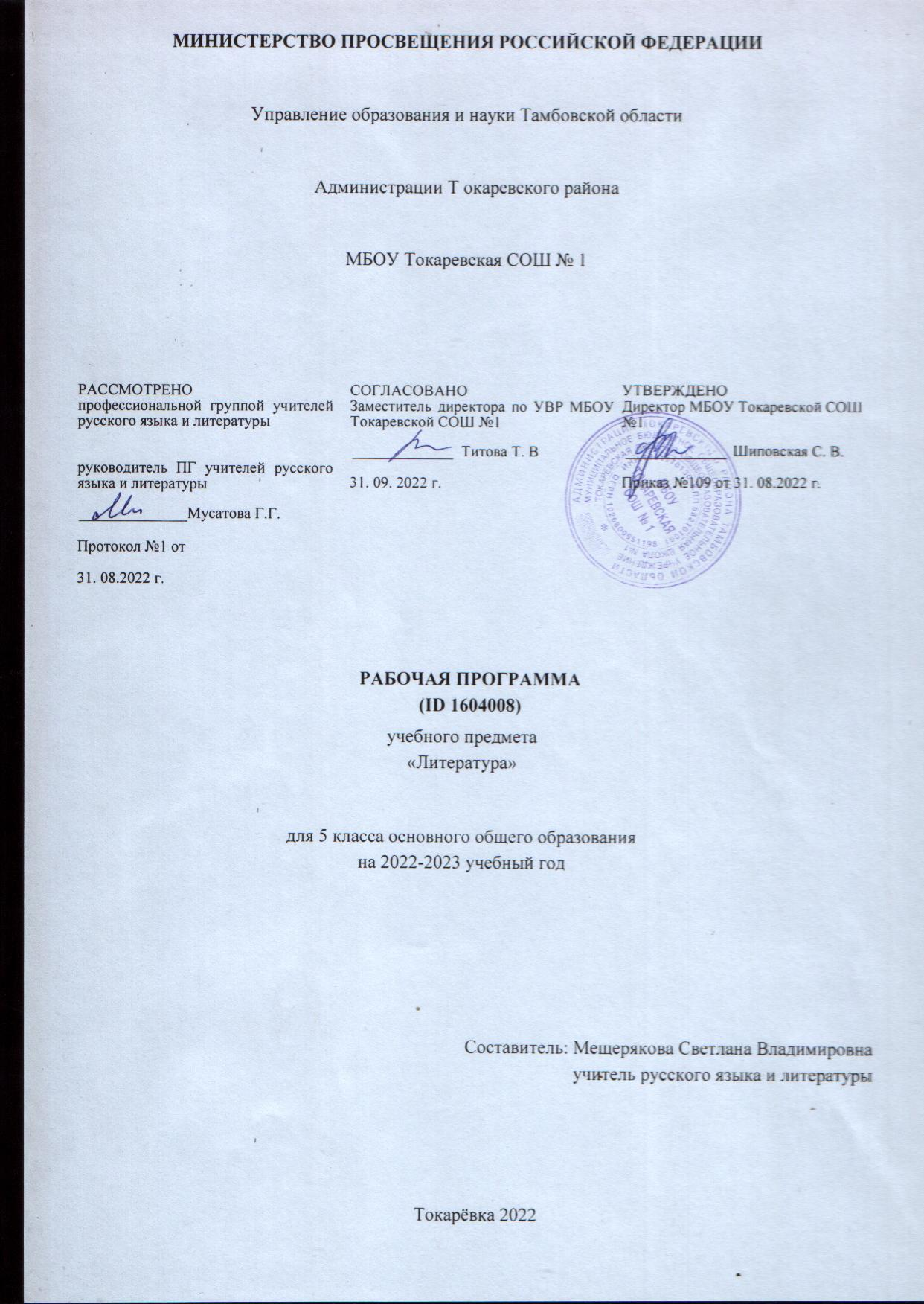 ПОЯСНИТЕЛЬНАЯ ЗАПИСКАРабочая программа по литературе для обучающихся 5 классов составлена на основе Требований к результатам освоения основной образовательной программы основного общего образования, представленных в Федеральном государственном образовательном стандарте основного общего образования (Приказ Минпросвещения России от 31.05.2021 г. № 287, зарегистрирован Министерством юстиции Российской Федерации 05.07.2021 г., рег. номер — 64101) (далее — ФГОС ООО), а также Примерной программы воспитания, с учётом Концепции преподавания русского языка и литературы в Российской Федерации (утверждённой распоряжением Правительства Российской Федерации от 9 апреля 2016 г. № 637-р).ОБЩАЯ ХАРАКТЕРИСТИКА УЧЕБНОГО ПРЕДМЕТА «ЛИТЕРАТУРА»Учебный предмет «Литература» в наибольшей степени способствует формированию духовного облика и нравственных ориентиров молодого поколения, так как занимает ведущее место в эмоциональном, интеллектуальном и эстетическом развитии обучающихся, в становлении основ их миропонимания и национального самосознания.Особенности литературы как школьного предмета связаны с тем, что литературные произведения являются феноменом культуры: в них заключено эстетическое освоение мира, а богатство и многообразие человеческого бытия выражено в художественных образах, которые содержат в себе потенциал воздействия на читателей и приобщают их к нравственно-эстетическим ценностям, как национальным, так и общечеловеческим.Основу содержания литературного образования составляют чтение и изучение выдающихся художественных произведений русской и мировой литературы, что способствует постижению таких нравственных категорий, как добро, справедливость, честь, патриотизм, гуманизм, дом, семья. Целостное восприятие и понимание художественного произведения, его анализ и интерпретация возможны лишь при соответствующей эмоционально-эстетической реакции читателя, которая зависит от возрастных особенностей школьников, их психического и литературного развития, жизненного и читательского опыта.Полноценное литературное образование в основной школе невозможно без учёта преемственности с курсом литературного чтения в начальной школе, межпредметных связей с курсом русского языка, истории и предметов художественного цикла, что способствует развитию речи, историзма мышления, художественного вкуса, формированию эстетического отношения к окружающему миру и его воплощения в творческих работах различных жанров.В рабочей программе учтены все этапы российского историко-литературного процесса (от фольклора до новейшей русской литературы) и представлены разделы, касающиеся литератур народов России и зарубежной литературы. Основные виды деятельности обучающихся перечислены при изучении каждой монографической или обзорной темы и направлены на достижение планируемых результатов обучения.ЦЕЛИ ИЗУЧЕНИЯ УЧЕБНОГО ПРЕДМЕТА «ЛИТЕРАТУРА»Цели изучения предмета «Литература» в основной школе состоят в формировании у обучающихся потребности в качественном чтении, культуры читательского восприятия, понимания литературных текстов и создания собственных устных и письменных высказываний; в развитии чувства причастности к отечественной культуре и уважения к другим культурам, аксиологической сферы личности на основе высоких духовно-нравственных идеалов, воплощённых в отечественной и зарубежной литературе. Достижение указанных целей возможно при решении учебных задач, которые постепенно усложняются от 5 к 9 классу.Задачи, связанные с пониманием литературы как одной из основных национально-культурных ценностей народа, как особого способа познания жизни, с обеспечением культурной самоидентификации, осознанием коммуникативно-эстетических возможностей родного языка на основе изучения выдающихся произведений отечественной культуры, культуры своего народа, мировой культуры, состоят в приобщении школьников к наследию отечественной и зарубежной классической литературы и лучшим образцам современной литературы; воспитании уважения к отечественной классике как высочайшему достижению национальной культуры, способствующей воспитанию патриотизма, формированию национально-культурной идентичности и способности к диалогу культур; освоению духовного опыта человечества, национальных и общечеловеческих культурных традиций и ценностей; формированию гуманистического мировоззрения.Задачи, связанные с осознанием значимости чтения и изучения литературы для дальнейшего развития обучающихся, с формированием их потребности в систематическом чтении как средстве познания мира и себя в этом мире, с гармонизацией отношений человека и общества, ориентированы на воспитание и развитие мотивации к чтению художественных произведений, как изучаемых на уроках, так и прочитанных самостоятельно, что способствует накоплению позитивного опыта освоения литературных произведений, в том числе в процессе участия в различных мероприятиях, посвящённых литературе, чтению, книжной культуре.Задачи, связанные с воспитанием квалифицированного читателя, обладающего эстетическим вкусом, с формированием умений воспринимать, анализировать, критически оценивать и интерпретировать прочитанное, направлены на формирование у школьников системы знаний о литературе как искусстве слова, в том числе основных теоретико и историко-литературных знаний, необходимых для понимания, анализа и интерпретации художественных произведений, умения воспринимать их в историко-культурном контексте, сопоставлять с произведениями других видов искусства; развитие читательских умений, творческих способностей, эстетического вкуса. Эти задачи направлены на развитие умения выявлять проблематику произведений и их художественные особенности, комментировать авторскую позицию и выражать собственное отношение к прочитанному; воспринимать тексты художественных произведений в единстве формы и содержания, реализуя возможность их неоднозначного толкования в рамках достоверных интерпретаций; сопоставлять и сравнивать художественные произведения, их фрагменты, образы и проблемы как между собой, так и с произведениями других искусств; формировать представления о специфике литературы в ряду других искусств и об историко-литературном процессе; развивать умения поиска необходимой информации с использованием различных источников, владеть навыками их критической оценки.Задачи, связанные с осознанием обучающимися коммуникативно-эстетических возможностей языка на основе изучения выдающихся произведений отечественной культуры, культуры своего народа, мировой культуры, направлены на совершенствование речи школьников на примере высоких образцов художественной литературы и умений создавать разные виды устных и письменных высказываний, редактировать их, а также выразительно читать произведения, в том числе наизусть, владеть различными видами пересказа, участвовать в учебном диалоге, адекватно воспринимая чужую точку зрения и аргументированно отстаивая свою.МЕСТО УЧЕБНОГО ПРЕДМЕТА «ЛИТЕРАТУРА» В УЧЕБНОМ ПЛАНЕПредмет «Литература» входит в предметную область «Русский язык и литература» и является обязательным для изучения. Предмет «Литература» преемственен по отношению к предмету «Литературное чтение».В 5 классе на изучение предмета отводится 3 часа в неделю, суммарно изучение литературы в 5классе по программе основного общего образования рассчитано на 102 часа.СОДЕРЖАНИЕ УЧЕБНОГО ПРЕДМЕТАМифологияМифы народов России и мира.ФольклорМалые жанры: пословицы, поговорки, загадки. Сказки народов России и народов мира (не менее трёх).Литература первой половины XIX векаИ. А. Крылов. Басни (три по выбору). Например, «Волк на псарне», «Листы и Корни», «Свинья под Дубом», «Квартет»,«Осёл и Соловей», «Ворона и Лисица».А. С. Пушкин. Стихотворения (не менее трёх). «Зимнее утро»,«Зимний вечер», «Няне» и др. «Сказка о мёртвой царевне и о семи богатырях».М. Ю. Лермонтов. Стихотворение «Бородино».Н. В. Г оголь. Повесть «Ночь перед Рождеством» из сборника «Вечера на хуторе близ Диканьки».Литература второй половины XIX века И. С. Тургенев. Рассказ «Муму».Н. А. Некрасов. Стихотворения (не менее двух). «Крестьянские дети». «Школьник». Поэма «Мороз, Красный нос» (фрагмент).Л. Н. Толстой. Рассказ «Кавказский пленник».Литература XIX—ХХ вековСтихотворения отечественных поэтов XIX—ХХ веков о родной природе и о связи человека с Родиной (не менее пяти стихотворений трёх поэтов). Например, стихотворения А. К. Толстого, Ф. И. Тютчева, А. А. Фета, И. А. Бунина, А. А. Блока, С. А. Есенина, Н. М. Рубцова, Ю. П. Кузнецова. Юмористические рассказы отечественных писателей XIX— XX вековА. П. Чехов (два рассказа по выбору). Например, «Лошадиная фамилия», «Мальчики», «Хирургия» и др.М. М. Зощенко (два рассказа по выбору). Например, «Г алоша», «Лёля и Минька», «Ёлка»,«Золотые слова», «Встреча» и др.Произведения отечественной литературы о природе и животных (не менее двух). Например, А. И. Куприна, М. М. Пришвина, К. Г. Паустовского.П. Платонов. Рассказы (один по выбору). Например, «Корова», «Никита» и др.П. Астафьев. Рассказ «Васюткино озеро».Литература XX—XXI вековПроизведения отечественной прозы на тему «Человек на войне» (не менее двух). Например, Л. А. Кассиль. «Дорогие мои мальчишки»; Ю. Я. Яковлев. «Девочки с Васильевского острова»; В. П. Катаев. «Сын полка» и др.Произведения отечественных писателей XIX—XXI веков на тему детства (не менее двух). Например, произведения В. Г. Короленко, В. П. Катаева, В. П. Крапивина, Ю. П. Казакова, А. Г. Алексина, В. П. Астафьева, В. К. Железникова, Ю. Я. Яковлева, Ю. И. Коваля, А. А. Гиваргизова, М.С. Аромштам, Н. Ю. Абгарян.Произведения приключенческого жанра отечественных писателей (одно по выбору).Например, К. Булычёв. «Девочка, с которой ничего не случится», «Миллион приключений» и др. (главы по выбору).Литература народов Российской Федерации Стихотворения (одно по выбору). Например, Р. Г. Гамзатов.«Песня соловья»; М. Карим. «Эту песню мать мне пела».Зарубежная литератураХ. К. Андерсен. Сказки (одна по выбору). Например, «Снежная королева», «Соловей» и др. Зарубежная сказочная проза (одно произведение по выбору). Например, Л. Кэрролл. «Алиса в Стране Чудес» (главы по выбору), Дж. Р. Р. Толкин. «Хоббит, или Туда и обратно» (главы по выбору). Зарубежная проза о детях и подростках (два произведения по выбору). Например, М. Твен. «Приключения Тома Сойера»(главы по выбору); Дж. Лондон. «Сказание о Кише»; Р. Брэдбери. Рассказы. Например, «Каникулы», «Звук бегущих ног»,«Зелёное утро» и др.Зарубежная приключенческая проза (два произведения по выбору).Например, Р. Л. Стивенсон. «Остров сокровищ», «Чёрная стрела» и др.Зарубежная проза о животных (одно-два произведения по выбору).Э. Сетон-Томпсон. «Королевская аналостанка»; Дж. Даррелл. «Говорящий свёрток»; Дж. Лондон. «Белый клык»; Дж. Р. Киплинг. «Маугли», «Рикки-Тикки-Тави» и др.ПЛАНИРУЕМЫЕ ОБРАЗОВАТЕЛЬНЫЕ РЕЗУЛЬТАТЫИзучение литературы в 5 классе направлено на достижение обучающимися следующих личностных, метапредметных и предметных результатов освоения учебного предмета.ЛИЧНОСТНЫЕ РЕЗУЛЬТАТЫЛичностные результаты освоения рабочей программы по литературе для основного общего образования достигаются в единстве учебной и воспитательной деятельности в соответствии с традиционными российскими социокультурными и духовно-нравственными ценностями, отражёнными в произведениях русской литературы, принятыми в обществе правилами и нормами поведения и способствуют процессам самопознания, самовоспитания и саморазвития, формирования внутренней позиции личности.Личностные результаты освоения рабочей программы по литературе для основного общего образования должны отражать готовность обучающихся руководствоваться системой позитивных ценностных ориентаций и расширение опыта деятельности на её основе и в процессе реализации основных направлений воспитательной деятельности, в том числе в части:Гражданского воспитания:готовность к выполнению обязанностей гражданина и реализации его прав, уважение прав, свобод и законных интересов других людей;активное участие в жизни семьи, образовательной организации, местного сообщества, родного края, страны, в том числе в сопоставлении с ситуациями, отражёнными в литературных произведениях;неприятие любых форм экстремизма, дискриминации;понимание роли различных социальных институтов в жизни человека;представление об основных правах, свободах и обязанностях гражданина, социальных нормах и правилах межличностных отношений в поликультурном и многоконфессиональном обществе, в том числе с опорой на примеры из литературы;представление о способах противодействия коррупции;готовность к разнообразной совместной деятельности, стремление к взаимопониманию и взаимопомощи, в том числе с опорой на примеры из литературы;активное участие в школьном самоуправлении;готовность к участию в гуманитарной деятельности (волонтерство; помощь людям, нуждающимся в ней).Патриотического воспитания:осознание российской гражданской идентичности в поликультурном и многоконфессиональном обществе, проявление интереса к познанию родного языка, истории, культуры Российской Федерации, своего края, народов России в контексте изучения произведений русской и зарубежной литературы, а также литератур народов РФ;ценностное отношение к достижениям своей Родины — России, к науке, искусству, спорту, технологиям, боевым подвигам и трудовым достижениям народа, в том числе отражённым в художественных произведениях;уважение к символам России, государственным праздникам, историческому и природному наследию и памятникам, традициям разных народов, проживающих в родной стране, обращая внимание на их воплощение в литературе.Духовно-нравственного воспитания:ориентация на моральные ценности и нормы в ситуациях нравственного выбора с оценкой поведения и поступков персонажей литературных произведений;готовность оценивать своё поведение и поступки, а также поведение и поступки других людей с позиции нравственных и правовых норм с учётом осознания последствий поступков;активное неприятие асоциальных поступков, свобода и ответственность личности в условиях индивидуального и общественного пространства.Эстетического воспитания:восприимчивость к разным видам искусства, традициям и творчеству своего и других народов, понимание эмоционального воздействия искусства, в том числе изучаемых литературных произведений;осознание важности художественной литературы и культуры как средства коммуникации и самовыражения;понимание ценности отечественного и мирового искусства, роли этнических культурных традиций и народного творчества;стремление к самовыражению в разных видах искусства.Физического воспитания, формирования культуры здоровья и эмоционального благополучия:осознание ценности жизни с опорой на собственный жизненный и читательский опыт;ответственное отношение к своему здоровью и установка на здоровый образ жизни (здоровое питание, соблюдение гигиенических правил, сбалансированный режим занятий и отдыха, регулярная физическая активность);осознание последствий и неприятие вредных привычек (употребление алкоголя, наркотиков, курение) и иных форм вреда для физического и психического здоровья, соблюдение правил безопасности, в том числе навыки безопасного поведения в интернет-среде в процессе школьного литературного образования;способность адаптироваться к стрессовым ситуациям и меняющимся социальным, информационным и природным условиям, в том числе осмысляя собственный опыт и выстраивая дальнейшие цели;умение принимать себя и других, не осуждая;умение осознавать эмоциональное состояние себя и других, опираясь на примеры из литературных произведений;уметь управлять собственным эмоциональным состоянием;сформированность навыка рефлексии, признание своего права на ошибку и такого же права другого человека с оценкой поступков литературных героев.Трудового воспитания:установка на активное участие в решении практических задач (в рамках семьи, школы, города, края) технологической и социальной направленности, способность инициировать, планировать и самостоятельно выполнять такого рода деятельность;интерес к практическому изучению профессий и труда различного рода, в том числе на основе применения изучаемого предметного знания и знакомства с деятельностью героев на страницах литературных произведений;осознание важности обучения на протяжении всей жизни для успешной профессиональной деятельности и развитие необходимых умений для этого;готовность адаптироваться в профессиональной среде;уважение к труду и результатам трудовой деятельности, в том числе при изучении произведений русского фольклора и литературы;осознанный выбор и построение индивидуальной траектории образования и жизненных планов с учетом личных и общественных интересов и потребностей.Экологического воспитания:ориентация на применение знаний из социальных и естественных наук для решения задач в области окружающей среды, планирования поступков и оценки их возможных последствий для окружающей среды;повышение уровня экологической культуры, осознание глобального характера экологических проблем и путей их решения;активное неприятие действий, приносящих вред окружающей среде, в том числе сформированное при знакомстве с литературными произведениями, поднимающими экологические проблемы;осознание своей роли как гражданина и потребителя в условиях взаимосвязи природной, технологической и социальной сред;готовность к участию в практической деятельности экологической направленности.Ценности научного познания:ориентация в деятельности на современную систему научных представлений об основных закономерностях развития человека, природы и общества, взаимосвязях человека с природной и социальной средой с опорой на изученные и самостоятельно прочитанные литературные произведения;овладение языковой и читательской культурой как средством познания мира;овладение основными навыками исследовательской деятельности с учётом специфики школьного литературного образования;установка на осмысление опыта, наблюдений, поступков и стремление совершенствовать пути достижения индивидуального и коллективного благополучия.Личностные результаты, обеспечивающие адаптацию обучающегося к изменяющимся условиям социальной и природной среды:освоение обучающимися социального опыта, основных социальных ролей, соответствующих ведущей деятельности возраста, норм и правил общественного поведения, форм социальнойжизни в группах и сообществах, включая семью, группы, сформированные по профессиональной деятельности, а также в рамках социального взаимодействия с людьми из другой культурной среды;изучение и оценка социальных ролей персонажей литературных произведений;потребность во взаимодействии в условиях неопределенности, открытость опыту и знаниям других;в действии в условиях неопределенности, повышение уровня своей компетентности через практическую деятельность, в том числе умение учиться у других людей, осознавать в совместной деятельности новые знания, навыки и компетенции из опыта других;в выявлении и связывании образов, необходимость в формировании новых знаний, в том числе формулировать идеи, понятия, гипотезы об объектах и явлениях, в том числе ранее неизвестных, осознавать дефициты собственных знаний и компетентностей, планировать своё развитие;умение оперировать основными понятиями, терминами и представлениями в области концепции устойчивого развития;анализировать и выявлять взаимосвязи природы, общества и экономики;оценивать свои действия с учётом влияния на окружающую среду, достижений целей и преодоления вызовов, возможных глобальных последствий;способность осознавать стрессовую ситуацию, оценивать происходящие изменения и их последствия, опираясь на жизненный и читательский опыт;воспринимать стрессовую ситуацию как вызов, требующий контрмер;оценивать ситуацию стресса, корректировать принимаемые решения и действия;формулировать и оценивать риски и последствия, формировать опыт, уметь находить позитивное в произошедшей ситуации;быть готовым действовать в отсутствии гарантий успеха.МЕТАПРЕДМЕТНЫЕ РЕЗУЛЬТАТЫК концу обучения у обучающегося формируются следующие универсальные учебные действия. Универсальные учебные познавательные действия:Базовые логические действия:выявлять и характеризовать существенные признаки объектов (художественных и учебных текстов, литературных героев и др.) и явлений (литературных направлений, этапов историколитературного процесса);устанавливать существенный признак классификации и классифицировать литературные объекты по существенному признаку, устанавливать основания для их обобщения и сравнения, определять критерии проводимого анализа;с учётом предложенной задачи выявлять закономерности и противоречия в рассматриваемых литературных фактах и наблюдениях над текстом;предлагать критерии для выявления закономерностей и противоречий с учётом учебной задачи;выявлять дефициты информации, данных, необходимых для решения поставленной учебной задачи;выявлять причинно-следственные связи при изучении литературных явлений и процессов;делать выводы с использованием дедуктивных и индуктивных умозаключений, умозаключений по аналогии;формулировать гипотезы об их взаимосвязях;самостоятельно выбирать способ решения учебной задачи при работе с разными типами текстов (сравнивать несколько вариантов решения, выбирать наиболее подходящий с учётом самостоятельно выделенных критериев).Базовые исследовательские действия:формулировать вопросы, фиксирующие разрыв между реальным и желательным состоянием ситуации, объекта, и самостоятельно устанавливать искомое и данное;использовать вопросы как исследовательский инструмент познания в литературном образовании;формировать гипотезу об истинности собственных суждений и суждений других, аргументировать свою позицию, мнениепроводить по самостоятельно составленному плану небольшое исследование по установлению особенностей литературного объекта изучения, причинно-следственных связей и зависимостей объектов между собой;оценивать на применимость и достоверность информацию, полученную в ходе исследования (эксперимента);самостоятельно формулировать обобщения и выводы по результатам проведённого наблюдения, опыта, исследования;владеть инструментами оценки достоверности полученных выводов и обобщений;прогнозировать возможное дальнейшее развитие событий и их последствия в аналогичных или сходных ситуациях, а также выдвигать предположения об их развитии в новых условиях и контекстах, в том числе в литературных произведениях.Работа с информацией:применять различные методы, инструменты и запросы при поиске и отборе литературной и другой информации или данных из источников с учётом предложенной учебной задачи и заданных критериев;выбирать, анализировать, систематизировать и интерпретировать литературную и другую информацию различных видов и форм представления;находить сходные аргументы (подтверждающие или опровергающие одну и ту же идею, версию) в различных информационных источниках;самостоятельно выбирать оптимальную форму представления литературной и другой информации и иллюстрировать решаемые учебные задачи несложными схемами, диаграммами, иной графикой и их комбинациями;оценивать надёжность литературной и другой информации по критериям, предложенным учителем или сформулированным самостоятельно;эффективно запоминать и систематизировать эту информацию.Универсальные учебные коммуникативные действия:Общение:воспринимать и формулировать суждения, выражать эмоции в соответствии с условиями и целями общения;распознавать невербальные средства общения, понимать значение социальных знаков, знать и распознавать предпосылки конфликтных ситуаций, находя аналогии в литературных произведениях, и смягчать конфликты, вести переговоры;выражать себя (свою точку зрения) в устных и письменных текстах;понимать намерения других, проявлять уважительное отношение к собеседнику и корректно формулировать свои возражения;в ходе учебного диалога и/или дискуссии задавать вопросы по существу обсуждаемой темы и высказывать идеи, нацеленные на решение учебной задачи и поддержание благожелательности общения;сопоставлять свои суждения с суждениями других участников диалога, обнаруживать различие и сходство позиций;публично представлять результаты выполненного опыта (литературоведческого эксперимента, исследования, проекта);самостоятельно выбирать формат выступления с учётом задач презентации и особенностей аудитории и в соответствии с ним составлять устные и письменные тексты с использованием иллюстративных материалов.Совместная деятельность:использовать преимущества командной (парной, групповой, коллективной) и индивидуальной работы при решении конкретной проблемы на уроках литературы, обосновывать необходимость применения групповых форм взаимодействия при решении поставленной задачи;принимать цель совместной учебной деятельности, коллективно строить действия по её достижению: распределять роли, договариваться, обсуждать процесс и результат совместной работы;уметь обобщать мнения нескольких людей;проявлять готовность руководить, выполнять поручения, подчиняться; планировать организацию совместной работы на уроке литературы и во внеурочной учебной деятельности, определять свою роль (с учётом предпочтений и возможностей всех участников взаимодействия), распределять задачи между членами команды, участвовать в групповых формах работы (обсуждения, обмен мнений, «мозговые штурмы» и иные);выполнять свою часть работы, достигать качественного результата по своему направлению, и координировать свои действия с другими членами команды;оценивать качество своего вклада в общий результат по критериям, сформулированным понимать намерения других, проявлять уважительное отношение к собеседнику и корректно формулировать свои возражения;в ходе учебного диалога и/или дискуссии задавать вопросы по существу обсуждаемой темы и высказывать идеи, нацеленные на решение учебной задачи и поддержание благожелательности общения;сопоставлять свои суждения с суждениями других участников диалога, обнаруживать различие и сходство позиций;публично представлять результаты выполненного опыта (литературоведческого эксперимента, исследования, проекта);самостоятельно выбирать формат выступления с учётом задач презентации и особенностей аудитории и в соответствии с ним составлять устные и письменные тексты с использованием иллюстративных материалов;участниками взаимодействия на литературных занятиях;сравнивать результаты с исходной задачей и вклад каждого члена команды в достижение результатов, разделять сферу ответственности и проявлять готовность к предоставлению отчёта перед группой.Универсальные учебные регулятивные действия:Самоорганизация:выявлять проблемы для решения в учебных и жизненных ситуациях, анализируя ситуации, изображённые в художественной литературе;ориентироваться в различных подходах принятия решений (индивидуальное, принятие решения в группе, принятие решений группой);самостоятельно составлять алгоритм решения учебной задачи (или его часть), выбирать способ решения учебной задачи с учётом имеющихся ресурсов и собственных возможностей, аргументировать предлагаемые варианты решений;составлять план действий (план реализации намеченного алгоритма решения) и корректировать предложенный алгоритм с учётом получения новых знаний об изучаемом литературном объекте;делать выбор и брать ответственность за решение.Самоконтроль:владеть способами самоконтроля, самомотивации и рефлексии в школьном литературном образовании; давать адекватную оценку учебной ситуации и предлагать план её изменения;учитывать контекст и предвидеть трудности, которые могут возникнуть при решении учебной задачи, адаптировать решение к меняющимся обстоятельствам;объяснять причины достижения (недостижения) результатов деятельности, давать оценку приобретённому опыту, уметь находить позитивное в произошедшей ситуации;вносить коррективы в деятельность на основе новых обстоятельств и изменившихся ситуаций, установленных ошибок, возникших трудностей; оценивать соответствие результата цели и условиям.Эмоциональный интеллект:развивать способность различать и называть собственные эмоции, управлять ими и эмоциямидругих;выявлять и анализировать причины эмоций;ставить себя на место другого человека, понимать мотивы и намерения другого, анализируя примеры из художественной литературы;регулировать способ выражения своих эмоций;Принятие себя и других:осознанно относиться к другому человеку, его мнению, размышляя над взаимоотношениями литературных героев;признавать своё право на ошибку и такое же право другого; принимать себя и других, не осуждая;проявлять открытость себе и другим;осознавать невозможность контролировать всё вокруг.ПРЕДМЕТНЫЕ РЕЗУЛЬТАТЫИметь начальные представления об общечеловеческой ценности литературы и её роли в воспитании любви к Родине и дружбы между народами Российской Федерации;понимать, что литература — это вид искусства и что художественный текст отличается от текста научного, делового, публицистического;владеть элементарными умениями воспринимать, анализировать, интерпретировать и оценивать прочитанные произведения:определять тему и главную мысль произведения, иметь начальные представления о родах и жанрах литературы; характеризовать героев-персонажей, давать их сравнительные характеристики; выявлять элементарные особенности языка художественного произведения, поэтической и прозаической речи;понимать смысловое наполнение теоретико-литературных понятий и учиться использовать их в процессе анализа и интерпретации произведений: художественная литература и устное народное творчество; проза и поэзия; художественный образ; литературные жанры (народная сказка, литературная сказка, рассказ, повесть, стихотворение, басня); тема, идея, проблематика; сюжет, композиция; литературный герой (персонаж), речевая характеристика персонажей; портрет, пейзаж, художественная деталь; эпитет, сравнение, метафора, олицетворение; аллегория; ритм, рифма;сопоставлять темы и сюжеты произведений, образы персонажей;сопоставлять с помощью учителя изученные и самостоятельно прочитанные произведения фольклора и художественной литературы с произведениями других видов искусства (с учётом возраста, литературного развития обучающихся);выразительно читать, в том числе наизусть (не менее 5 поэтических произведений, не выученных ранее), передавая личное отношение к произведению (с учётом литературного развития и индивидуальных особенностей обучающихся);пересказывать прочитанное произведение, используя подробный, сжатый, выборочный пересказ, отвечать на вопросы по прочитанному произведению и с помощью учителя формулировать вопросы к тексту;участвовать в беседе и диалоге о прочитанном произведении, подбирать аргументы для оценкипрочитанного (с учётом литературного развития обучающихся);создавать устные и письменные высказывания разных жанров объемом не менее 70 слов (с учётом литературного развития обучающихся);владеть начальными умениями интерпретации и оценки текстуально изученных произведений фольклора и литературы;осознавать важность чтения и изучения произведений устного народного творчества и художественной литературы для познания мира, формирования эмоциональных и эстетических впечатлений, а также для собственного развития;планировать с помощью учителя собственное досуговое чтение, расширять свой круг чтения, в том числе за счёт произведений современной литературы для детей и подростков;участвовать в создании элементарных учебных проектов под руководством учителя и учиться публично представлять их результаты (с учётом литературного развития обучающихся);владеть начальными умениями использовать словари и справочники, в том числе в электронной форме; пользоваться под руководством учителя электронными библиотеками и другими интернетресурсами, соблюдая правила информационной безопасности.ТЕМАТИЧЕСКОЕ ПЛАНИРОВАНИЕПОУРОЧНОЕ ПЛАНИРОВАНИЕУЧЕБНО-МЕТОДИЧЕСКОЕ ОБЕСПЕЧЕНИЕ ОБРАЗОВАТЕЛЬНОГО ПРОЦЕССАОБЯЗАТЕЛЬНЫЕ УЧЕБНЫЕ МАТЕРИАЛЫ ДЛЯ УЧЕНИКАВведите свой вариант:МЕТОДИЧЕСКИЕ МАТЕРИАЛЫ ДЛЯ УЧИТЕЛЯЦИФРОВЫЕ ОБРАЗОВАТЕЛЬНЫЕ РЕСУРСЫ И РЕСУРСЫ СЕТИ ИНТЕРНЕТМАТЕРИАЛЬНО-ТЕХНИЧЕСКОЕ ОБЕСПЕЧЕНИЕ ОБРАЗОВАТЕЛЬНОГО ПРОЦЕССАУЧЕБНОЕ ОБОРУДОВАНИЕОБОРУДОВАНИЕ ДЛЯ ПРОВЕДЕНИЯ ПРАКТИЧЕСКИХ РАБОТМИНИСТЕРСТВО ПРОСВЕЩЕНИЯ РОССИЙСКОЙ ФЕДЕРАЦИИУправление образования и науки Тамбовской областиАдминистрация Токаревского районаМБОУ Токаревская СОШ № 1от "" г.РАБОЧАЯ ПРОГРАММА(ID 1581041)учебного предмета«Литература»для 5 класса основного общего образованияна 2022-2023  учебный годСоставитель: Глушкова Наталия Владимировнаучитель русского языка и литературы                                                                       р.п. Токаревка 2022ПОЯСНИТЕЛЬНАЯ ЗАПИСКАРабочая программа по литературе для обучающихся 5 классов составлена на основе Требований к результатам освоения основной образовательной программы основного общего образования, представленных в Федеральном государственном образовательном стандарте основного общего образования (Приказ Минпросвещения России от 31.05.2021 г.   № 287, зарегистрирован 
Министерством юстиции Российской Федерации 05.07.2021 г., рег. номер — 64101) (далее — ФГОС ООО), а также Примерной программы воспитания, с учётом Концепции преподавания русского языка и литературы в Российской Федерации (утверждённой распоряжением Правительства Российской Федерации от 9 апреля 2016 г. № 637-р). ОБЩАЯ ХАРАКТЕРИСТИКА УЧЕБНОГО ПРЕДМЕТА «ЛИТЕРАТУРА»Учебный предмет «Литература» в наибольшей степени способствует формированию духовного облика и нравственных ориентиров молодого поколения, так как занимает ведущее место в эмоциональном, интеллектуальном и эстетическом развитии обучающихся, в становлении основ их миропонимания и национального самосознания.Особенности литературы как школьного предмета связаны с тем, что литературные произведения являются феноменом культуры: в них заключено эстетическое освоение мира, а богатство и многообразие человеческого бытия выражено в художественных образах, которые содержат в себе потенциал воздействия на читателей и приобщают их к нравственно-эстетическим ценностям, как национальным, так и общечеловеческим.Основу содержания литературного образования составляют чтение и изучение выдающихся художественных произведений русской и мировой литературы, что способствует постижению таких нравственных категорий, как добро, справедливость, честь, патриотизм, гуманизм, дом, семья.Целостное восприятие и понимание художественного произведения, его анализ и интерпретация возможны лишь при соответствующей эмоционально-эстетической реакции читателя, которая зависит от возрастных особенностей школьников, их психического и литературного развития, жизненного и читательского опыта.Полноценное литературное образование в основной школе невозможно без учёта преемственности с курсом литературного чтения в начальной школе, межпредметных связей с курсом русского языка, истории и предметов художественного цикла, что способствует развитию речи, историзма мышления, художественного вкуса, формированию эстетического отношения к окружающему миру и его воплощения в творческих работах различных жанров. В рабочей программе учтены все этапы российского историко-литературного процесса (от фольклора до новейшей русской литературы) и представлены разделы, касающиеся литератур народов России и зарубежной литературы. Основные виды деятельности обучающихся перечислены при изучении каждой монографической или обзорной темы и направлены на достижение 
планируемых результатов обучения. ЦЕЛИ ИЗУЧЕНИЯ УЧЕБНОГО ПРЕДМЕТА «ЛИТЕРАТУРА»Цели изучения предмета «Литература» в основной школе состоят в формировании у обучающихся потребности в качественном чтении, культуры читательского восприятия, понимания литературных текстов и создания собственных устных и письменных высказываний; в развитии чувства 
причастности к отечественной культуре и уважения к другим культурам, аксиологической сферы личности на основе высоких духовно-нравственных идеалов, воплощённых в отечественной и зарубежной литературе. Достижение указанных целей возможно при решении учебных задач, которые постепенно усложняются от 5 к 9 классу. Задачи, связанные с пониманием литературы как одной из основных национально-культурных ценностей народа, как особого способа познания жизни, с обеспечением культурной 
самоидентификации, осознанием коммуникативно-эстетических возможностей родного языка на основе изучения выдающихся произведений отечественной культуры, культуры своего народа, мировой культуры, состоят в приобщении школьников к наследию отечественной и зарубежной классической литературы и лучшим образцам современной литературы; воспитании уважения к отечественной классике как высочайшему достижению национальной культуры, способствующей воспитанию патриотизма, формированию национально-культурной идентичности и способности к диалогу культур; освоению духовного опыта человечества, национальных и общечеловеческих культурных традиций и ценностей; формированию гуманистического мировоззрения. Задачи, связанные с осознанием значимости чтения и изучения литературы для дальнейшего развития обучающихся, с формированием их потребности в систематическом чтении как средстве познания мира и себя в этом мире, с гармонизацией отношений человека и общества, ориентированы на воспитание и развитие мотивации к чтению художественных произведений, как изучаемых на уроках, так и прочитанных самостоятельно, что способствует накоплению позитивного опыта освоения литературных произведений, в том числе в процессе участия в различных мероприятиях, посвящённых литературе, чтению, книжной культуре. Задачи, связанные с воспитанием квалифицированного читателя, обладающего эстетическим вкусом, с формированием умений воспринимать, анализировать, критически оценивать и 
интерпретировать прочитанное, направлены на формирование у школьников системы знаний о литературе как искусстве слова, в том числе основных теоретико и историко-литературных знаний, необходимых для понимания, анализа и интерпретации художественных произведений, умения воспринимать их в историко-культурном контексте, сопоставлять с произведениями других видов искусства; развитие читательских умений, творческих способностей, эстетического вкуса. Эти задачи направлены на развитие умения выявлять проблематику произведений и их художественные особенности, комментировать авторскую позицию и выражать собственное отношение к 
прочитанному; воспринимать тексты художественных произведений в единстве формы и содержания, реализуя возможность их неоднозначного толкования в рамках достоверных интерпретаций; сопоставлять и сравнивать художественные произведения, их фрагменты, образы и проблемы как между собой, так и с произведениями других  искусств;  формировать  представления о специфике литературы в ряду других искусств и об историко-литературном процессе; развивать умения поиска необходимой информации с использованием различных источников, владеть навыками их 
критической оценки. Задачи, связанные с осознанием обучающимися коммуникативно-эстетических возможностей языка на основе изучения выдающихся произведений отечественной культуры, культуры своего народа, мировой культуры, направлены на совершенствование речи школьников на примере высоких образцов художественной литературы и умений создавать разные виды устных и письменных высказываний, редактировать их, а также выразительно читать произведения, в том числе наизусть, владеть различными видами пересказа, участвовать в учебном диалоге, адекватно воспринимая чужую точку зрения и аргументированно отстаивая свою. МЕСТО УЧЕБНОГО ПРЕДМЕТА «ЛИТЕРАТУРА» В УЧЕБНОМ ПЛАНЕПредмет «Литература» входит в предметную область «Русский язык и литература» и является обязательным для изучения. Предмет «Литература» преемственен по отношению к предмету«Литературное чтение». В 5 классе на изучение предмета отводится 3 часа в неделю, суммарно изучение литературы в 5классе по программе основного общего образования рассчитано на 102 часа. СОДЕРЖАНИЕ УЧЕБНОГО ПРЕДМЕТА Мифология 
Мифы народов России и мира.Фольклор 
Малые жанры: пословицы, поговорки, загадки. Сказки народов России и народов мира (не менее трёх).Литература первой половины XIX века 
И. А. Крылов. Басни (три по выбору). Например, «Волк на псарне», «Листы и Корни», «Свинья под Дубом», «Квартет»,
«Осёл и Соловей», «Ворона и Лисица».А. С. Пушкин. Стихотворения (не менее трёх). «Зимнее утро»,
«Зимний вечер», «Няне» и др. «Сказка о мёртвой царевне и о семи богатырях».М. Ю. Лермонтов. Стихотворение «Бородино».Н. В. Гоголь. Повесть «Ночь перед Рождеством» из сборника«Вечера на хуторе близ Диканьки».Литература второй половины XIX века 
И. С. Тургенев. Рассказ «Муму».Н. А. Некрасов. Стихотворения (не менее двух). «Крестьянские дети». «Школьник». Поэма «Мороз, Красный нос» (фрагмент).Л. Н. Толстой. Рассказ «Кавказский пленник».Литература XIX—ХХ веков 
Стихотворения отечественных поэтов XIX—ХХ веков о родной природе и о связи человека с Родиной (не менее пяти стихотворений трёх поэтов). Например, стихотворения А. К. Толстого, Ф. И. Тютчева,  А.  А.  Фета,  И.  А.  Бунина,  А.  А.  Блока, С. А. Есенина, Н. М. Рубцова, Ю. П. Кузнецова.Юмористические рассказы отечественных писателей XIX— XX веков 
А. П. Чехов (два рассказа по выбору). Например, «Лошадиная фамилия», «Мальчики», «Хирургия» и др. М. М. Зощенко (два рассказа по выбору). Например, «Галоша», «Лёля  и  Минька»,  «Ёлка», «Золотые  слова»,  «Встреча» и др.Произведения отечественной литературы о природе и животных (не менее двух). Например, А. И. Куприна, М. М. Пришвина, К. Г. Паустовского.А. П. Платонов. Рассказы (один по выбору). Например, «Корова», «Никита» и др.В. П. Астафьев. Рассказ «Васюткино озеро».Литература XX—XXI веков 
Произведения отечественной прозы на тему «Человек на войне» (не менее двух). Например, Л. А.Кассиль. «Дорогие мои мальчишки»; Ю. Я. Яковлев. «Девочки с  Васильевского  острова»; В. П. Катаев. «Сын полка» и др.Произведения отечественных писателей XIX—XXI веков на тему детства (не менее двух).Например, произведения В. Г. Короленко, В. П. Катаева, В. П. Крапивина, Ю. П. Казакова, А. Г. Алексина, В. П. Астафьева, В. К. Железникова, Ю. Я. Яковлева, Ю. И. Коваля, А. А. Гиваргизова, М.С. Аромштам, Н. Ю. Абгарян.Произведения приключенческого жанра отечественных писателей  (одно  по  выбору). Например,  К.  Булычёв.  «Девочка, с которой ничего не случится», «Миллион приключений» и др. (главы по выбору).Литература народов Российской Федерации 
Стихотворения (одно по выбору). Например, Р. Г. Гамзатов.«Песня соловья»; М. Карим. «Эту песню мать мне пела».Зарубежная литература 
Х. К. Андерсен. Сказки (одна по выбору). Например, «Снежная королева», «Соловей» и др.Зарубежная сказочная проза (одно произведение по выбору). Например, Л. Кэрролл. «Алиса в Стране Чудес» (главы по выбору), Дж. Р. Р. Толкин. «Хоббит, или Туда и обратно» (главы по выбору).Зарубежная проза о детях и подростках (два произведения по выбору).   Например,   М.   Твен. «Приключения   Тома   Сойера»
(главы по выбору); Дж. Лондон. «Сказание о Кише»; Р. Брэдбери. Рассказы. Например, «Каникулы»,«Звук бегущих ног»,
«Зелёное утро» и др.Зарубежная приключенческая проза (два произведения по выбору).Например, Р. Л. Стивенсон. «Остров сокровищ», «Чёрная стрела» и др.Зарубежная проза о животных (одно-два произведения по выбору).Э. Сетон-Томпсон. «Королевская аналостанка»; Дж. Даррелл. «Говорящий свёрток»; Дж. Лондон. «Белый  клык»; Дж. Р. Киплинг. «Маугли», «Рикки-Тикки-Тави» и др.ПЛАНИРУЕМЫЕ ОБРАЗОВАТЕЛЬНЫЕ РЕЗУЛЬТАТЫ	Изучение литературы в 5 классе направлено на достижение обучающимися следующих личностных, метапредметных и предметных результатов освоения учебного предмета.ЛИЧНОСТНЫЕ РЕЗУЛЬТАТЫЛичностные результаты освоения рабочей программы по литературе для основного общего образования достигаются в единстве учебной и воспитательной деятельности в соответствии с традиционными российскими социокультурными и духовно-нравственными ценностями, 
отражёнными в произведениях русской литературы, принятыми в обществе правилами и нормами поведения и способствуют процессам самопознания, самовоспитания и саморазвития, формирования внутренней позиции личности.Личностные результаты освоения рабочей программы по литературе для основного общего образования должны отражать готовность обучающихся руководствоваться системой позитивных ценностных ориентаций и расширение опыта деятельности на её основе и в процессе реализации основных направлений воспитательной деятельности, в том числе в части:Гражданского воспитания:—  готовность к выполнению обязанностей гражданина и реализации его прав, уважение прав, свобод и законных интересов других людей; —  активное участие в жизни семьи, образовательной организации, местного сообщества, родного края, страны, в том числе в сопоставлении с ситуациями, отражёнными в литературных произведениях;—   неприятие любых форм экстремизма, дискриминации;—   понимание роли различных социальных институтов в жизни человека;—   представление об основных правах, свободах и обязанностях гражданина, социальных нормах и правилах межличностных отношений в поликультурном и многоконфессиональном обществе, в том числе с опорой на примеры из литературы;—   представление о способах противодействия коррупции;—   готовность к разнообразной совместной деятельности, стремление к взаимопониманию и взаимопомощи, в том числе с опорой на примеры из литературы;—   активное участие в школьном самоуправлении;—   готовность к участию в гуманитарной деятельности (волонтерство; помощь людям, нуждающимся в ней).Патриотического воспитания:—  осознание российской гражданской идентичности в поликультурном и 
многоконфессиональном обществе, проявление интереса к познанию родного языка, истории, культуры Российской Федерации, своего края, народов России в контексте изучения 
произведений русской и зарубежной литературы, а также литератур народов РФ;—  ценностное отношение к достижениям своей Родины — России, к науке, искусству, спорту, технологиям, боевым подвигам и трудовым достижениям народа, в том числе отражённым в художественных произведениях;—  уважение к символам России, государственным праздникам, историческому и природному наследию и памятникам, традициям разных народов, проживающих в родной стране, обращая внимание на их воплощение в литературе.Духовно-нравственного воспитания:—  ориентация на моральные ценности и нормы в ситуациях нравственного выбора с оценкой поведения и поступков персонажей литературных произведений;—  готовность оценивать своё поведение и поступки, а также поведение и поступки других людей с позиции нравственных и правовых норм с учётом осознания последствий поступков;—  активное неприятие асоциальных поступков, свобода и ответственность личности в условиях индивидуального и общественного пространства.Эстетического воспитания:—  восприимчивость к разным видам искусства, традициям и творчеству своего и других народов, понимание эмоционального воздействия искусства, в том числе изучаемых литературных произведений;—  осознание важности художественной литературы и культуры как средства коммуникации и самовыражения;—  понимание ценности отечественного и мирового искусства, роли этнических культурных традиций и народного творчества; —  стремление к самовыражению в разных видах искусства.Физического воспитания, формирования культуры здоровья и эмоционального благополучия:—  осознание ценности жизни с опорой на собственный жизненный и читательский опыт; —  ответственное отношение к своему здоровью и установка на здоровый образ жизни (здоровое питание, соблюдение гигиенических правил, сбалансированный режим занятий и отдыха, регулярная физическая активность); —  осознание последствий и неприятие вредных привычек (употребление алкоголя, наркотиков, курение) и иных форм вреда для физического и психического здоровья, соблюдение правил безопасности, в том числе навыки безопасного поведения в интернет-среде в процессе школьного литературного образования; —  способность адаптироваться к стрессовым ситуациям и меняющимся социальным, 
информационным и природным условиям, в том числе осмысляя собственный опыт и выстраивая дальнейшие цели;—  умение принимать себя и других, не осуждая;—  умение осознавать эмоциональное состояние себя и других, опираясь на примеры из литературных произведений;—  уметь управлять собственным эмоциональным состоянием;—  сформированность навыка рефлексии, признание своего права на ошибку и такого же права другого человека с оценкой поступков литературных героев.Трудового воспитания:—  установка на активное участие в решении практических задач (в рамках семьи, школы, города, края) технологической и социальной направленности, способность инициировать, планировать и самостоятельно выполнять такого рода деятельность; —  интерес к практическому изучению профессий и труда различного рода, в том числе на основе применения изучаемого предметного знания и знакомства с деятельностью героев на страницах литературных произведений; —  осознание важности обучения на протяжении всей жизни для успешной профессиональной деятельности и развитие необходимых умений для этого; —  готовность адаптироваться в профессиональной среде; —  уважение к труду и результатам трудовой деятельности, в том числе при изучении произведений русского фольклора и литературы; —  осознанный выбор и построение индивидуальной траектории образования и жизненных планов с учетом личных и общественных интересов и потребностей.Экологического воспитания:—  ориентация на применение знаний из социальных и естественных наук для решения задач в области окружающей среды, планирования поступков и оценки их возможных последствий для окружающей среды; —  повышение уровня экологической культуры, осознание глобального характера экологических проблем и путей их решения; —  активное неприятие действий, приносящих вред окружающей среде, в том числе сформированное при знакомстве с литературными произведениями, поднимающими экологические проблемы; —  осознание своей роли как гражданина и потребителя в условиях взаимосвязи природной, технологической и социальной сред; —  готовность к участию в практической деятельности экологической направленности.Ценности научного познания:—  ориентация в деятельности на современную систему научных представлений об основных закономерностях развития человека, природы и общества, взаимосвязях человека с природной и социальной средой с опорой на изученные и самостоятельно прочитанные литературные произведения; —  овладение языковой и читательской культурой как средством познания мира; —  овладение основными навыками исследовательской деятельности с учётом специфики школьного литературного образования; —  установка на осмысление опыта, наблюдений, поступков и стремление совершенствовать пути достижения индивидуального и коллективного благополучия.	Личностные результаты, обеспечивающие адаптацию обучающегося к изменяющимся условиям социальной и природной среды:—  освоение обучающимися социального опыта, основных социальных ролей, соответствующих ведущей деятельности возраста, норм и правил общественного поведения, форм социальнойжизни в группах и сообществах, включая семью, группы, сформированные по профессиональной деятельности, а также в рамках социального взаимодействия с людьми из другой культурной среды; —  изучение и оценка социальных ролей персонажей литературных произведений;—  потребность во взаимодействии в условиях неопределённости, открытость опыту и знаниям других; —  в действии в условиях неопределенности, повышение уровня своей компетентности через практическую деятельность, в том числе умение учиться у других людей, осознавать в совместной деятельности новые знания, навыки и компетенции из опыта других; —  в выявлении и связывании образов, необходимость в формировании новых знаний, в том числе формулировать идеи, понятия, гипотезы об объектах и явлениях, в том числе ранее неизвестных, осознавать дефициты собственных знаний и компетентностей, планировать своё развитие; —  умение оперировать основными понятиями, терминами и представлениями в области концепции устойчивого развития; —  анализировать и выявлять взаимосвязи природы, общества и экономики; —  оценивать свои действия с учётом влияния на окружающую среду, достижений целей и преодоления вызовов, возможных глобальных последствий;—  способность осознавать стрессовую ситуацию, оценивать происходящие изменения и их последствия, опираясь на жизненный и читательский опыт; —  воспринимать стрессовую ситуацию как вызов, требующий контрмер; —  оценивать ситуацию стресса, корректировать принимаемые решения и действия; —  формулировать и оценивать риски и последствия, формировать опыт, уметь находить позитивное в произошедшей ситуации; —  быть готовым действовать в отсутствии гарантий успеха.МЕТАПРЕДМЕТНЫЕ РЕЗУЛЬТАТЫК концу обучения у обучающегося формируются следующие универсальные учебные действия.Универсальные учебные познавательные действия:1) Базовые логические действия:—  выявлять и характеризовать существенные признаки объектов (художественных и учебных текстов, литературных героев и др.) и явлений (литературных направлений, этапов историко-литературного процесса);—  устанавливать существенный признак классификации и классифицировать литературные объекты по существенному признаку, устанавливать основания для их обобщения и сравнения, определять критерии проводимого анализа;—  с учётом предложенной задачи выявлять закономерности и противоречия в рассматриваемых литературных фактах и наблюдениях над текстом;—  предлагать критерии для выявления закономерностей и противоречий с учётом учебной задачи;—  выявлять дефициты информации, данных, необходимых для решения поставленной учебной задачи;—  выявлять причинно-следственные связи при изучении литературных явлений и процессов;—  делать выводы с использованием дедуктивных и индуктивных умозаключений, умозаключений по аналогии;—  формулировать гипотезы об их взаимосвязях;—  самостоятельно выбирать способ решения учебной задачи при работе с разными типами текстов (сравнивать несколько вариантов решения, выбирать наиболее подходящий с учётом самостоятельно выделенных критериев).2) Базовые исследовательские действия:—  формулировать вопросы, фиксирующие разрыв между реальным и желательным состоянием ситуации, объекта, и самостоятельно устанавливать искомое и данное;—  использовать вопросы как исследовательский инструмент познания в литературном образовании;—  формировать гипотезу об истинности собственных суждений и суждений других, аргументировать свою позицию, мнение—  проводить по самостоятельно составленному плану небольшое исследование по 
установлению особенностей литературного объекта изучения, причинно-следственных связей и зависимостей объектов между собой;—  оценивать на применимость и достоверность информацию, полученную в ходе исследования (эксперимента);—  самостоятельно формулировать обобщения и выводы по результатам проведённого наблюдения, опыта, исследования;—  владеть инструментами оценки достоверности полученных выводов и обобщений;—  прогнозировать возможное дальнейшее развитие событий и их последствия в аналогичных или сходных ситуациях, а также выдвигать предположения об их развитии в новых условиях и контекстах, в том числе в литературных произведениях.3) Работа с информацией:—  применять различные методы, инструменты и запросы при поиске и отборе литературной и другой информации или данных из источников с учётом предложенной учебной задачи и заданных критериев;—  выбирать, анализировать, систематизировать и интерпретировать литературную и другую информацию различных видов и форм представления;—  находить сходные аргументы (подтверждающие или опровергающие одну и ту же идею, версию) в различных информационных источниках;—  самостоятельно выбирать оптимальную форму представления литературной и другой информации и иллюстрировать решаемые учебные задачи несложными схемами, диаграммами, иной графикой и их комбинациями;—  оценивать надёжность литературной и другой информации по критериям, предложенным учителем или сформулированным самостоятельно;—  эффективно запоминать и систематизировать эту информацию.Универсальные учебные коммуникативные действия:1) Общение:—  воспринимать и формулировать суждения, выражать эмоции в соответствии с условиями и целями общения;—  распознавать невербальные средства общения, понимать значение социальных знаков, знать и распознавать предпосылки конфликтных ситуаций, находя аналогии в литературных 
произведениях, и смягчать конфликты, вести переговоры;—  выражать себя (свою точку зрения) в устных и письменных текстах;—  понимать намерения других, проявлять уважительное отношение к собеседнику и корректно формулировать свои возражения;—  в ходе учебного диалога и/или дискуссии задавать вопросы по существу обсуждаемой темы и высказывать идеи, нацеленные на решение учебной задачи и поддержание благожелательности общения;—  сопоставлять свои суждения с суждениями других участников диалога, обнаруживать различие и сходство позиций;—  публично представлять результаты выполненного опыта (литературоведческого эксперимента, исследования, проекта);—  самостоятельно выбирать формат выступления с учётом задач презентации и особенностей аудитории и в соответствии с ним составлять устные и письменные тексты с использованием иллюстративных материалов.2) Совместная деятельность:—  использовать преимущества командной (парной, групповой, коллективной) и индивидуальной работы при решении конкретной проблемы на уроках литературы, обосновывать необходимость применения групповых форм взаимодействия при решении поставленной задачи;—  принимать цель совместной учебной деятельности, коллективно строить действия по её достижению: распределять роли, договариваться, обсуждать процесс и результат совместной работы;—  уметь обобщать мнения нескольких людей;—  проявлять готовность руководить, выполнять поручения, подчиняться; планировать 
организацию совместной работы на уроке литературы и во внеурочной учебной деятельности, определять свою роль (с учётом предпочтений и возможностей всех участников взаимодействия), распределять задачи между членами команды, участвовать в групповых формах работы 
(обсуждения, обмен мнений, «мозговые штурмы» и иные);—  выполнять свою часть работы, достигать качественного результата по своему направлению, и координировать свои действия с другими членами команды;—  оценивать качество своего вклада в общий результат по критериям, сформулированным понимать намерения других, проявлять уважительное отношение к собеседнику и корректно формулировать свои возражения;—  в ходе учебного диалога и/или дискуссии задавать вопросы по существу обсуждаемой темы и высказывать идеи, нацеленные на решение учебной задачи и поддержание благожелательности общения;—  сопоставлять свои суждения с суждениями других участников диалога, обнаруживать различие и сходство позиций;—  публично представлять результаты выполненного опыта (литературоведческого эксперимента, исследования, проекта); —  самостоятельно выбирать формат выступления с учётом задач презентации и особенностей аудитории и в соответствии с ним составлять устные и письменные тексты с использованием иллюстративных материалов;—  участниками взаимодействия на литературных занятиях;—  сравнивать результаты с исходной задачей и вклад каждого члена команды в достижение результатов, разделять сферу ответственности и проявлять готовность к предоставлению отчёта перед группой.Универсальные учебные регулятивные действия:1) Самоорганизация:—  выявлять проблемы для решения в учебных и жизненных ситуациях, анализируя ситуации, изображённые в художественной литературе;—  ориентироваться в различных подходах принятия решений (индивидуальное, принятие решения в группе, принятие решений группой);—  самостоятельно составлять алгоритм решения учебной задачи (или его часть), выбирать способ решения учебной задачи с учётом имеющихся ресурсов и собственных возможностей, аргументировать предлагаемые варианты решений;—  составлять план действий (план реализации намеченного алгоритма решения) и корректировать предложенный алгоритм с учётом получения новых знаний об изучаемом литературном объекте;—  делать выбор и брать ответственность за решение.2) Самоконтроль:—  владеть способами самоконтроля, самомотивации и рефлексии в школьном литературном образовании; давать адекватную оценку учебной ситуации и предлагать план её изменения;—  учитывать контекст и предвидеть трудности, которые могут возникнуть при решении учебной задачи, адаптировать решение к меняющимся обстоятельствам;—  объяснять причины достижения (недостижения) результатов деятельности, давать оценку приобретённому опыту, уметь находить позитивное в произошедшей ситуации;—  вносить коррективы в деятельность на основе новых обстоятельств и изменившихся ситуаций, установленных ошибок, возникших трудностей; оценивать соответствие результата цели и условиям.3) Эмоциональный интеллект:—  развивать способность различать и называть собственные эмоции, управлять ими и эмоциями других;—  выявлять и анализировать причины эмоций;—  ставить себя на место другого человека, понимать мотивы и намерения другого, анализируя примеры из художественной литературы;—  регулировать способ выражения своих эмоций;4) Принятие себя и других:—  осознанно относиться к другому человеку, его мнению, размышляя над взаимоотношениями литературных героев;—  признавать своё право на ошибку и такое же право другого; принимать себя и других, не осуждая;—  проявлять открытость себе и другим;—  осознавать невозможность контролировать всё вокруг.ПРЕДМЕТНЫЕ РЕЗУЛЬТАТЫ	1) Иметь начальные представления об общечеловеческой ценности литературы и её роли в воспитании любви к Родине и дружбы между народами Российской Федерации; 
	2) понимать, что литература — это вид искусства и что художественный текст отличается от текста научного, делового, публицистического; 
	3) владеть элементарными умениями воспринимать, анализировать, интерпретировать и оценивать прочитанные произведения:—  определять тему и главную мысль произведения, иметь начальные представления о родах и жанрах литературы; характеризовать героев-персонажей, давать их сравнительные 
характеристики; выявлять элементарные особенности языка художественного произведения, поэтической и прозаической речи;—  понимать смысловое наполнение теоретико-литературных понятий и учиться использовать их в процессе анализа и интерпретации произведений: художественная литература и устное народное творчество; проза и поэзия; художественный образ; литературные жанры (народная сказка, литературная сказка, рассказ, повесть, стихотворение, басня); тема, идея, проблематика; сюжет, композиция; литературный герой (персонаж), речевая характеристика персонажей; портрет, пейзаж, художественная деталь; эпитет, сравнение, метафора, олицетворение; аллегория; ритм, рифма;—  сопоставлять темы и сюжеты произведений, образы персонажей;—  сопоставлять с помощью учителя изученные и самостоятельно прочитанные произведения фольклора и художественной литературы с произведениями других видов искусства (с учётом возраста, литературного развития обучающихся);	4) выразительно читать, в том числе наизусть (не менее 5 поэтических произведений, не выученных ранее), передавая личное отношение к произведению (с учётом литературного развития и 
индивидуальных особенностей обучающихся); 
	5) пересказывать прочитанное произведение, используя подробный, сжатый, выборочный пересказ, отвечать на вопросы по прочитанному произведению и с помощью учителя формулировать вопросы к тексту; 
	6) участвовать в беседе и диалоге о прочитанном произведении, подбирать аргументы для оценкипрочитанного (с учётом литературного развития обучающихся); 
	7) создавать устные и письменные высказывания разных жанров объемом не менее 70 слов (с учётом литературного развития обучающихся); 
	8) владеть начальными умениями интерпретации и оценки текстуально изученных произведений фольклора и литературы; 
	9) осознавать важность чтения и изучения произведений устного народного творчества и 
художественной литературы для познания мира, формирования эмоциональных и эстетических впечатлений, а также для собственного развития; 
	10) планировать с помощью учителя собственное досуговое чтение, расширять свой круг чтения, в том числе за счёт произведений современной литературы для детей и подростков; 
	11) участвовать в создании элементарных учебных проектов под руководством учителя и учиться публично представлять их результаты (с учётом литературного развития обучающихся); 
	12) владеть начальными умениями использовать словари и справочники, в том числе в электронной форме; пользоваться под руководством учителя электронными библиотеками и другими интернет-ресурсами, соблюдая правила информационной безопасности.ТЕМАТИЧЕСКОЕ ПЛАНИРОВАНИЕ ПОУРОЧНОЕ ПЛАНИРОВАНИЕ УЧЕБНО-МЕТОДИЧЕСКОЕ ОБЕСПЕЧЕНИЕ ОБРАЗОВАТЕЛЬНОГО ПРОЦЕССА ОБЯЗАТЕЛЬНЫЕ УЧЕБНЫЕ МАТЕРИАЛЫ ДЛЯ УЧЕНИКАЛитература (в 2 частях), 5 класс /Коровина В.Я., Журавлев В.П., Коровин В.И., АО «Издательство«Просвещение»; 
Введите свой вариант:МЕТОДИЧЕСКИЕ МАТЕРИАЛЫ ДЛЯ УЧИТЕЛЯУМК по литературе под редакцией В.Я.Коровиной для 5 классаЦИФРОВЫЕ ОБРАЗОВАТЕЛЬНЫЕ РЕСУРСЫ И РЕСУРСЫ СЕТИ ИНТЕРНЕТСправочно-информационный портал «Русский язык» — ГРАМОТА.РУ http://www.gramota.ru Сайт «Я иду на урок русского языка» и электронная версия газеты «Русский язык» 
http://rus.1september.ru 
Сайт «Культура письменной речи» 
http:// www.gramma.ruМАТЕРИАЛЬНО-ТЕХНИЧЕСКОЕ ОБЕСПЕЧЕНИЕ ОБРАЗОВАТЕЛЬНОГО ПРОЦЕССА УЧЕБНОЕ ОБОРУДОВАНИЕ 
Компьтер, проектор 
ОБОРУДОВАНИЕ ДЛЯ ПРОВЕДЕНИЯ ПРАКТИЧЕСКИХ РАБОТ№п/пНаименование разделов и тем программыКоличество часовКоличество часовКоличество часовДатаВиды деятельностиВиды, формыЭлектронные(цифровые)образовательныересурсы№п/пвсегоконтрольныеработыпрактическиеработыизученияконтроляЭлектронные(цифровые)образовательныересурсыРаздел 1. МифологияРаздел 1. МифологияРаздел 1. МифологияРаздел 1. МифологияРаздел 1. МифологияРаздел 1. МифологияРаздел 1. МифологияРаздел 1. МифологияРаздел 1. Мифология1.1.Мифы народов России и мира30006.09.202209.09.2022Выразительно читать мифы и другие эпические произведения, отвечать на вопросы, пересказывать;Анализировать сюжет, жанровые, композиционные и художественные особенности; Определять и формулировать тему и основную мысль прочитанных мифов; Сопоставлять мифы разных народов, сравнивать их с эпическими произведениями; Характеризовать главных героев, сравнивать их поступки; Высказывать своё отношение к событиям и эпическим героям;Устный опрос;https://scools.dnevnik.ruМЭО1.2.Внеклассное чтение10013.09.2022Высказывать свое отношение к событиям и лирическим героям.Устный опрос;https://scools.dnevnik.ruМЭОИтого по разделуИтого по разделу4Раздел 2. ФольклорРаздел 2. ФольклорРаздел 2. ФольклорРаздел 2. ФольклорРаздел 2. ФольклорРаздел 2. ФольклорРаздел 2. ФольклорРаздел 2. ФольклорРаздел 2. Фольклор2.1.Малые жанры: пословицы, поговорки, загадки20014.09.202216.09.2022Выразительно читать фольклорные произведения малых жанров, отвечать на вопросы;Отличать пословицы от поговорок;Устный опрос;https://scools.dnevnik.ruМЭО2.2.Развитие речи10120.09.2022Уметь сочинять и разгадывать загадки.Устный опрос;https://scools.dnevnik.ruМЭО2.3.Сказки народов России и народов мира50021.09.202230.09.2022Выразительно читать, пересказывать (кратко, подробно, выборочно) сказки, отвечать на вопросы;Определять виды сказок (волшебные, бытовые, о животных);Определять и формулировать тему и основную мысль прочитанной сказки;Пересказ;составлениехарактеристикигероя.;https://schools.dnevnik.ruhttps://scools.dnevnik.ruМЭО2.4.Внеклассное чтение10004.10.2022Сочинять собственные сказки. Инсценирование сказок.Пересказ;https://scools.dnevnik.ruМЭОИтого по разделуИтого по разделу9Раздел 3. Литература первой половины XIX векаРаздел 3. Литература первой половины XIX векаРаздел 3. Литература первой половины XIX векаРаздел 3. Литература первой половины XIX векаРаздел 3. Литература первой половины XIX векаРаздел 3. Литература первой половины XIX векаРаздел 3. Литература первой половины XIX векаРаздел 3. Литература первой половины XIX векаРаздел 3. Литература первой половины XIX века3.1.И. А. Крылов. Басни (три по выбору). «Волк на псарне», «Листы и Корни», «Свинья под Дубом», «Квартет», «Осёл и Соловей», «Ворона и Лисица»40005.10.202214.10.2022Иметь первоначальное представление об аллегории и морали;Устный опрос.Чтениенаизусть.;https://schools.dnevnik.ruhttps://scools.dnevnik.ruМЭО3.2.Развитие речи11018.10.2022Читать басню наизусть. Инсценирование басни.Письменныйконтроль.Инсценировкибасен.;https://scools.dnevnik.ruМЭО3.3.А. С. Пушкин. Стихотворения (не менее трёх). «Зимнее утро», «Зимний вечер», «Няне» и др. «Сказка о мёртвой царевне и о семи богатырях»61219.10.202208.11.2022Выразительно читать стихотворения;Отличать поэтический текст от прозаического, аргументировать свой ответ;Определять тематическое единство подобранных произведений;Выявлять средства художественной изобразительности в лирических произведениях (эпитет, метафору, олицетворение, сравнение); Выполнять письменные работы по первоначальному анализу стихотворения;Заучивать стихотворения наизусть;Выразительно читать сказку, отвечать на вопросы по содержанию;Определять идейно-тематическое содержание сказки А. С. Пушкина;Устный опрос. Выразительное чтение наизусть.;https://scools.dnevnik.ruМЭО3.4.М. Ю. Лермонтов. Стихотворение «Бородино»20009.11.202211.11.2022Выразительно читать стихотворение;Отвечать на вопросы по прочитанному тексту, задавать вопросы с целью понимания содержания стихотворения; Определять его историческую основу, идейно-тематическое содержание;Определять позицию автора; Выявлять жанровые признаки и средства художественной изобразительности в произведении (эпитет, олицетворение, сравнение, метафора);Заучивать стихотворение наизусть;Выразительноечтениенаизусть.;https://schools.dnevnik.ruhttps://scools.dnevnik.ruМЭО3.5.Н. В. Гоголь. Повесть «Ночь перед Рождеством»20015.11.202216.11.2022Читать выразительно прозаический текст, отвечать на вопросы;Пересказывать (кратко, подробно, выборочно) текст повести; Выделять ключевые эпизоды в тексте произведения;Составлять устный отзыв о прочитанном произведении;Устный опрос.Письменныйконтроль.;https://scools.dnevnik.ruМЭО3.6.Внеклассное чтение10018.11.2022Составлять устный отзыв о прочитанном.Устный опрос;https://schools.dnevnik.ruhttps://scools.dnevnik.ruМЭОИтого по разделуИтого по разделу16Раздел 4. Литература второй половины XIX векаРаздел 4. Литература второй половины XIX векаРаздел 4. Литература второй половины XIX векаРаздел 4. Литература второй половины XIX векаРаздел 4. Литература второй половины XIX векаРаздел 4. Литература второй половины XIX векаРаздел 4. Литература второй половины XIX векаРаздел 4. Литература второй половины XIX векаРаздел 4. Литература второй половины XIX века4.1.И. С. Тургенев. Рассказ «Муму»50122.11.202230.11.2022Выразительно читать рассказ, отвечать на вопросы, пересказывать (подробно и сжато);Выделять наиболее яркие эпизоды произведения; Определять тему, идею произведения;Определять роль пейзажных описаний;Устный опрос;Письменныйконтроль;Практическаяработа;https://schools.dnevnik.ruhttps://scools.dnevnik.ruМЭО4.2.Развитие речи11002.12.2022Составлять простой планПисьменныйконтроль;Сочинение;https://schools.dnevnik.ruhttps://scools.dnevnik.ruМЭО4.3.Н. А. Некрасов. Стихотворения (не менее двух). «Крестьянские дети». «Школьник». Поэма «Мороз, Красный нос» (фрагмент)31106.12.202209.12.2022Выразительно читать поэтический текст, в том числе по ролям; Определять тематическое содержание стихотворения; Характеризовать главных героев, лирического героя (автора); Определять отношение автора к детям;Выявлять средствахудожественнойвыразительности;Заучивать стихотворение наизусть;Устный опрос;Практическаяработа;Выразительноечтениенаизусть.;https://schools.dnevnik.ruhttps://scools.dnevnik.ruМЭО4.4.Л. Н. Толстой.Рассказ «Кавказский пленник»51313.12.202221.12.2022Выразительно читать текст рассказа, отвечать на вопросы, пересказывать (подробно и сжато);Выявлять основную мысль рассказа, определять его композиционные особенности; Выделять ключевые эпизоды в тексте произведения; Составлять план сообщения о главных героях произведения; Характеризовать горцев, их обычаи и нравы;Устный опрос;Письменныйконтроль;https://schools.dnevnik.ruhttps://scools.dnevnik.ruМЭО4.5.Внеклассное чтение10023.12.2022Давать собственную интерпретацию рассказа.Устный опрос;https://schools.dnevnik.ruhttps://scools.dnevnik.ruМЭОИтого по разделуИтого по разделу15Раздел 5. Литература XIX—ХХ вековРаздел 5. Литература XIX—ХХ вековРаздел 5. Литература XIX—ХХ вековРаздел 5. Литература XIX—ХХ вековРаздел 5. Литература XIX—ХХ вековРаздел 5. Литература XIX—ХХ вековРаздел 5. Литература XIX—ХХ вековРаздел 5. Литература XIX—ХХ вековРаздел 5. Литература XIX—ХХ веков5.1.Стихотворения отечественных поэтов XIX—ХХ веков о родной природе и о связи человека с Родиной (не менее пяти). Например, стихотворения А. К. Толстого, Ф. И. Тютчева, А. А. Фета, И. А. Бунина, А. А. Блока, С. А. Есенина, Н. М. Рубцова, Ю. П. Кузнецова40227.12.202211.01.2023Выразительно читать стихотворение, определять его тематическое содержание, средства художественной выразительности (эпитет, метафора, сравнение, олицетворение);Выявлять музыкальность поэтического текста;Устный опрос;Практическаяработа;https://scools.dnevnik.ruМЭО5.2.Развитие речи110Заучивать одно из стихотворений наизусть.Письменныйконтроль;https://schools.dnevnik.ruhttps://scools.dnevnik.ruМЭО5.3.Юмористические рассказы отечественных писателей XIX—XX веков. А. П. Чехов (два рассказа по выбору). Например, «Лошадиная фамилия», «Мальчики», «Хирургия» и др.200Выразительно читать рассказ, отвечать на вопросы по прочитанному произведению, задавать вопросы с целью понимания содержания произведений, пересказывать близко к тексту;Определять роль названия в литературном произведении; Характеризовать героев рассказа; Выявлять детали, создающие комический эффект; Инсценировать один из рассказов или его фрагмент;Устный опрос;https://schools.dnevnik.ruhttps://scools.dnevnik.ruМЭО5.4.М. М. Зощенко (два рассказа по выбору). Например, «Галоша», «Лёля и Минька», «Ёлка», «Золотые слова», «Встреча» и др.200Выразительно читать рассказ, отвечать на вопросы по прочитанному произведению, задавать вопросы с целью понимания содержания произведений, пересказывать близко к тексту;Определять роль названия в литературном произведении; Анализировать произведение с учётом его жанровых особенностей, с использованием методов смыслового чтения и эстетического анализа, давать собственную интерпретацию и оценку произведениям; Характеризовать героев рассказа; Инсценировать один из рассказов или его фрагмент;Устный опрос;https://schools.dnevnik.ruhttps://scools.dnevnik.ruМЭО5.5.Произведения отечественной литературы о природе и животных (не менее трёх). Например, произведения А. И. Куприна, М. М. Пришвина, К. Г. Паустовского400Выразительно читать прозаический текст, отвечать на вопросы, владеть разными видами пересказа;Составлять план;Находить и характеризовать образ рассказчика, его роль в повествовании;Устный опрос;Письменныйконтроль;https://scools.dnevnik.ruМЭО5.6.А. П. Платонов. Рассказы (один по выбору). Например, «Корова», «Никита» и др.200Выразительно читать прозаический текст, отвечать на вопросы по прочитанному произведению, задавать вопросы с целью понимания содержания произведения, владеть разными видами пересказа;Определять тему рассказа; Определять средства выразительности прозаического текста;Устный опрос;Письменныйконтроль;https://schools.dnevnik.ruhttps://scools.dnevnik.ruМЭО5.7.Развитие речиi00Составлять план.Письменныйконтроль;https://scools.dnevnik.ruМЭО5.8.В. П. Астафьев. Рассказ «Васюткино озеро»200Читать прозаический текст, отвечать на вопросы, пересказывать, участвовать в беседе о произведении; Находить детали, языковые средства художественной выразительности, определять их роль в произведении; Определять характер главного героя, его взаимоотношение с природой;Выявлять роль пейзажа в рассказе;Устный опрос;Письменныйконтроль;https://scools.dnevnik.ruМЭО5.9.Развитие речиi10Дать развернутый ответ на вопрос.Сочинение;https://scools.dnevnik.ruМЭОИтого по разделуИтого по разделу19Раздел 6. Литература XX—XXI вековРаздел 6. Литература XX—XXI вековРаздел 6. Литература XX—XXI вековРаздел 6. Литература XX—XXI вековРаздел 6. Литература XX—XXI вековРаздел 6. Литература XX—XXI вековРаздел 6. Литература XX—XXI вековРаздел 6. Литература XX—XXI вековРаздел 6. Литература XX—XXI веков6.1.Произведения отечественной прозы на тему «Человек на войне» (не менее двух). Например, Л. А. Кассиль. «Дорогие мои мальчишки»; Ю. Я. Яковлев. «Девочки с Васильевского острова»; В. П. Катаев. «Сын полка» и др.300Воспринимать и выразительно читать литературное произведение;Отвечать на вопросы (с использованием цитирования) и самостоятельно формулировать вопросы к тексту; Анализировать сюжет, тему произведения, определять его композиционные особенности;Устный опрос;https://scools.dnevnik.ruМЭО6.2.Внеклассное чтение100Участвовать в коллективном диалоге. Уметь составлять план.Письменныйконтроль;https://scools.dnevnik.ruМЭО6.3.Произведения отечественных писателей XIX-XXI веков на тему детства (не менее двух). Например, произведения В. Г. Короленко, В. П. Катаева, В. П. Крапивина, Ю. П. Казакова, А. Г. Алексина, В. П. Астафьева, В. К. Железникова, Ю. Я. Яковлева, Ю. И. Коваля, А. А. Гиваргизова, М. С. Аромштам, Н. Ю. Абгарян, А. В. Жвалевского и Е. Б. Пастернак и др.301Воспринимать и выразительно читать литературное произведение;Отвечать на вопросы, формулировать самостоятельно вопросы к тексту, пересказывать прозаические произведения; Определять тему, идею произведения;Характеризовать главных героев, составлять их словесный портрет; Сопоставлять героев и их поступки с другими персонажами прочитанного произведения и персонажами других произведений;Выявлять авторскую позицию;Устный опрос;Письменныйконтроль;https://scools.dnevnik.ruМЭО6.4.Развитие речи110Писать отзыв на прочитанную книгу.Письменныйконтроль;https://scools.dnevnik.ruМЭО6.5.Произведения приключенческого жанра отечественных писателей (одно по выбору).Например, К. Булычёв «Девочка, с которойничегоне случится», «Миллион приключений» (главы по выбору) и др.200Воспринимать и выразительно читать прозаический текст, отвечать на вопросы, пересказывать текст, используя авторские средства художественной выразительности;Определять тему, идею произведения;Характеризовать главных героев, основные события;Устный опрос;https://scools.dnevnik.ruМЭО6.6.Внеклассное чтение100Писать отзыв на прочитанную книгу. Выстраивать диалог по прочитанному.Письменныйконтроль;https://scools.dnevnik.ruМЭОИтого по разделуИтого по разделуиРаздел 7. Литература народов Российской ФедерацииРаздел 7. Литература народов Российской ФедерацииРаздел 7. Литература народов Российской ФедерацииРаздел 7. Литература народов Российской ФедерацииРаздел 7. Литература народов Российской ФедерацииРаздел 7. Литература народов Российской ФедерацииРаздел 7. Литература народов Российской ФедерацииРаздел 7. Литература народов Российской ФедерацииРаздел 7. Литература народов Российской Федерации7.1.Стихотворения (одно по выбору). Например, Р. Г. Гамзатов. «Песня соловья»; М. Карим. «Эту песню мать мне пела»100Выразительно читать и анализировать поэтический текст; Характеризовать лирического героя;Устный опрос;https://scools.dnevnik.ruМЭО7.2.Развитие речи101Выявлять художественные средства выразительности.Практическаяработа;https://scools.dnevnik.ruМЭОИтого по разделуИтого по разделу2Раздел 8. Зарубежная литератураРаздел 8. Зарубежная литератураРаздел 8. Зарубежная литератураРаздел 8. Зарубежная литератураРаздел 8. Зарубежная литератураРаздел 8. Зарубежная литератураРаздел 8. Зарубежная литератураРаздел 8. Зарубежная литератураРаздел 8. Зарубежная литература8.1.Х. К. Андерсен. Сказки (одна по выбору). Например, «Снежная королева», «Соловей»200Читать сказку, отвечать на вопросы, пересказывать; Определять сюжет, композиционные и художественные особенности произведения;Формулировать вопросы к отдельным фрагментам сказки; Характеризовать главных героев, сравнивать их поступки; Высказывать своё отношение к событиям и героям сказки;Устный опрос;Письменныйконтроль;https://scools.dnevnik.ruМЭО8.2.Зарубежная сказочная проза (одно произведение по выбору). Например, Л. Кэрролл. «Алиса в Стране Чудес» (главы); Дж. Р. Р. Толкин. «Хоббит, или Туда и обратно» (главы) и др.200Выразительно читать произведение, задавать вопросы к отдельным фрагментам, формулировать тему и основную идею прочитанных глав; Рассуждать о героях и проблематике произведения, обосновывать свои суждения с опорой на текст;Выявлять своеобразие авторской сказочной прозы и её отличие от народной сказки;Писать отзыв на прочитанное произведение;Устный опрос;https://scools.dnevnik.ruМЭО8.3.Зарубежная проза о детях и подростках (два произведения по выбору). Например, М. Твен. «Приключения Тома Сойера» (главы); Дж. Лондон. «Сказание о Кише»; Р. Брэдбери. Рассказы. Например, «Каникулы», «Звук бегущих ног», «Зелёное утро» и др.100Воспринимать и выразительно читать литературное произведение;Отвечать на вопросы, самостоятельно формулировать вопросы, пересказывать содержание отдельных глав; Определять тему, идею произведения;Характеризовать главных героев, составлять их словесные портреты;Сопоставлять героев и их поступки с другими персонажами прочитанного произведения;Устный опрос;https://scools.dnevnik.ruМЭО8.4.Зарубежная приключенческая проза (два произведения по выбору). Например, Р. Л. Стивенсон. «Остров сокровищ», «Чёрная стрела» (главы по выбору) и др.100Читать литературное произведение, отвечать на вопросы;Самостоятельно формулировать вопросы к произведению в процессе его анализа; Сопоставлять произведения по жанровым особенностям;Устный опрос;https://scools.dnevnik.ruМЭО8.5.Зарубежная проза о животных (одно-два произведения по выбору). Например, Э. Сетон-Томпсон. «Королевская аналостанка»; Дж. Даррелл. «Говорящий свёрток»; Дж. Лондон. «Белый Клык»; Дж. Р. Киплинг. «Маугли», «Рикки-Тикки-Тави»200Воспринимать и выразительно читать литературное произведение;Отвечать на вопросы, самостоятельно формулировать вопросы, пересказывать содержание произведения или отдельных глав;Сопоставлять произведения по жанровым особенностям; Выстраивать с помощью учителя траекторию самостоятельного чтения;Устный опрос;https://scools.dnevnik.ruМЭО8.6.Внеклассное чтение100Уметь выстраивать диалог по прочитанному.Устный опрос;Письменныйконтроль;https://scools.dnevnik.ruМЭОИтого по разделуИтого по разделу9Раздел 9. Итоговый контрольРаздел 9. Итоговый контрольРаздел 9. Итоговый контрольРаздел 9. Итоговый контрольРаздел 9. Итоговый контрольРаздел 9. Итоговый контрольРаздел 9. Итоговый контрольРаздел 9. Итоговый контрольРаздел 9. Итоговый контроль9.1.Итоговые контрольные работы220Проверить знания.Контрольнаяработа;https://scools.dnevnik.ruМЭОИтого по разделуИтого по разделу2Резервное времяРезервное время15ОБЩЕЕ КОЛИЧЕСТВО ЧАСОВ ПО ПРОГРАММЕОБЩЕЕ КОЛИЧЕСТВО ЧАСОВ ПО ПРОГРАММЕ1021012№п/пТема урокаКоличество часовКоличество часовКоличество часовДатаизученияВиды, формы контроля№п/пТема урокавсегоконтрольныеработыпрактическиеработыДатаизученияВиды, формы контроля1.Мифы народов России и мира10002.09.2022Устный опрос;2.Мифы народов России и мира10006.09.2022Устный опрос;3.Мифы народов России и мира10007.09.2022Устный опрос;4.Мифы народов России и мира10009.09.2022Письменныйконтроль;5.Малые жанры: пословицы, поговорки, загадки.10013.09.2022Устный опрос;6.Малые жанры: пословицы, поговорки,загадки.10014.09.2022Практическаяработа;7.Практическая работа. Сопоставление русских пословиц и поговорок с пословицами и поговорками других народов.10116.09.2022Практическаяработа;8.Сказки народов России и народов мира. Волшебная сказк"Василиса Прекрасная"10020.09.2022Составлениехарактеристикигероя.;9.Особенности сказывания. Художественное совершенство сказки "Василиса Прекрасная". Тема добра и зла в сказке.10021.09.2022Пересказ.;10.Сказки о животных.10023.09.2022Пересказ.;11.Социально-бытовыесказки.10027.09.2022Пересказ.;12.Сказки народов мира. "Тысяча и одна ночь"10028.09.2022Пересказ.;13.Внеклассное чтение. Наши любимые сказки.10030.09.2022Пересказ.;14.И.А.Крылов-баснописец. Басня как вид литературного произведения.10004.10.2022Устный опрос;15."Волк на псарне".10005.10.2022Устный опрос;16."Листы и корни".10007.10.2022Устный опрос;17."Свинья под дубом".10011.10.2022Устный опрос;18.Викторина о жизни и творчестве Крылова. Инсценировка басен.11012.10.2022Письменныйконтроль;19.А.С.Пушкин. Детство поэта.10014.10.2022Устный опрос;20."Зимнее утро".10118.10.2022Практическаяработа;Наизусть.;21."Зимнее утро".10119.10.2022Практическаяработа;22.Няне".10021.10.2022Устный опрос;23.У лукоморья дуб зеленый".11025.10.2022Наизусть.;24."Сказки о мертвой царевны и о семи богатырях".10026.10.2022Устный опрос;Письменныйконтроль;25.М.Ю.Лермонтов. Детство поэта. Стихотворение "Бородино"10028.10.2022Устный опрос;26.Рассказ старого солдата. Патриотический смысл стихотворения.10008.11.2022Наизусть.;27.Н.В.Гоголь. Детство. Цикл повестей "Вечера на хуторе близ Диканьки". Повесть "Ночь перед Рождеством".10009.11.2022Устный опрос;28.Сказочные и реальные мотивыв повести "Ночь перед Рождеством".10011.11.2022Письменныйконтроль;29.Внеклассное чтение. "Заколдованное место".10015.11.2022Устный опрос;30.И.С.Тургенев. Детство писателя. Рассказ "Муму".10016.11.2022Устный опрос;31.Растоптанная любовь Герасима к Татьяне.10018.11.2022Устный опрос;32.Богатырский облик и нравственная чистота Герасима.10022.11.2022Устный опрос;33.Превосходство Г ерасима над барыней и ее челядью.10023.11.2022Письменныйконтроль;34.Непримиримое отношение писателя к деспотизму.10125.11.2022Практическаяработа;35.Р.р. Характеристика литературного героя.11029.11.2022Сочинение;36.Н.А.Некрасов. Детство поэта. "Крестьянские дети".10030.11.2022Устный опрос;37."Школьник".10102.12.2022Практическаяработа;38.Поэма "Мороз, Красный нос".11006.12.2022Наизусть;39.Л.Н.Толстой. Детство писателя. Рассказ "Кавказский пленник".10007.12.2022Устный опрос;40.Г ерои рассказа. Жилин и Костылин.10109.12.2022Практическаяработа;41.Сюжет рассказа. Идея. Анализ эпизода.10113.12.2022Практическаяработа;42.Совершенствуем свою речь. Устное сочинение.10114.12.2022Практическаяработа;43.Устное сочинение.11016.12.2022Письменныйконтроль;44.Вн. чтение. Отрывок из романа "Война и мир".10020.12.2022Устный опрос;45.Стихотворения отечественных поэтов 1920 веков о ргодной природе (А.А.Фет, Ф.И.Тютчев)10021.12.2022Практическаяработа;46.Красота родной земли в стихотворении А.Блока, С.Есенина.10123.12.2022Практическаяработа;47.Природа в лирике Н.Рубцова.10127.12.2022Практическаяработа;48.И.Бунин-поэт. Связь поэта с Родиной.10028.12.2022Наизусть;49.Р.р. Мое любимое стихотворение о природе и Родине.10030.12.2022Устный опрос;50.Юмористические рассказы отечественных писателей 19-20 веков. А.П.Чехов"Хирургия".100Устный опрос;51.Рассказ "Мальчики".100Устный опрос;52.М.М.Зощенко. Мудрость смешного рассказа "Золотые слова".100Устный опрос;53.Юмор рассказа "Галоша".100Устный опрос;54.Произведения отечественной литературы о природе и животных. М.Пришвин.100Устный опрос;55.К.Г.Паустовский "Теплый хлеб". Сказочный сюжет и реальные герои.100Устный опрос;56.Победа добра в сказке "Теплый хлеб".100Письменныйконтроль;57.К.Г.Паустовский "Заячьи лапы".100Устный опрос;58.А.П.Платонов. Рассказ "Никита".100Устный опрос;59.Реальное ифантастическое в рассказе.100Практическаяработа;60.Р.р. Характеристика Главного героя. Каким он мне представляется...100Письменныйконтроль;61.В.П.Астафьев. Судьба рассказа "Васюткино озеро"100Устный опрос;62.Робинзонада маленького героя.Мужество,выносливость, находчивость мальчика.100Устный опрос;63.Р.р. Сочинение по рассказу "Васюткино озеро"110Сочинение;64.Произведения отечественной прозы на тему "Человек на войне".110Устный опрос;Письменныйконтроль;65.В.Катаев "Сын полка".100Устный опрос;Письменныйконтроль;66.Ю.Я.Полевой. "Девочки с Васильевского острова".100Письменныйконтроль;67.Вн. чтение. В.Богомолов "Иван".100Устный опрос;68.Произведения отечественной литературы 19-20 веков. В.Г. Короленко "В дурном обществе".100Практическаяработа;69.Герои повести. Сравнительная характеристика Васи и Валека. Маруси и Сони.101Практическаяработа;70.В.Железников "Чучело".100Устный опрос;71.Р.р. "Надо быть милосердным"110Письменныйконтроль;72.Произведения приключенческого жанра отечественных писателей. К.Булычев "Девочка, с которой ничего не случится".100Устный опрос;73.К.Булычев. "Девочка, с которой ничего не случится".100Устный опрос;74.Вн. чтение. К. Булычев "Миллион приключений".100Письменныйконтроль;75.Литература народов РФР. Р. Гамзатов "Песня соловья".100Устный опрос;76.Р.речи. Обучающий анализ стихотворений.101Практическаяработа;77.Х.К.Андерсен. "Снежная королева".100Устный опрос;78.Г ерои сказки.100Устный опрос;79.Сказки100Устный опрос;80.Сказки100Устный опрос;81.Моя сказка100Устный опрос;82.Дж. Р.Р.Толкин-создатель фэнтези. "Хоббит, или Туда и обратно".100Устный опрос;83."Хоббит, или Туда и обратно!100Устный опрос;84.Зарубежная литеоатура о детях и подростках. М.Твен "Приключения Тома Сойера"100Устный опрос;85.Зарубежная литература о детях. Дж Лондон "Сказание о Кише".100Устный опрос;86.Зарубежная литература100Устный опрос;87.Зарубежная литература. Р.Стивенсон "Остров сокровищ"100Устный опрос;88.Зарубежная литература. Л.Стивенсон "Черная стрела"100Устный опрос;89.Зарубежная литература. Л.Стивенсон.100Устный опрос;90.Зарубежная литература100Устный опрос;91.Зарубежная литература о животных. Дж. Даррел "Г оворящий сверток"100Устный опрос;92.Дж. Киплинг. "Маугли"100Устный опрос;93.Дж. Киплинг "Маугли"100Устный опрос;94.Дж. Киплинг "Маугли"100Устный опрос;95.Вн. чтение. Р.Киплинг. "Рикки-Тикки-Тави"100Устный опрос;96.Вн. чтение. Р.Киплинг100Устный опрос;97.Итоговая контрольная работа110Контрольнаяработа;98.Итоговая контрольная работа110Контрольнаяработа;99.Резервные уроки100Устный опрос;100.Резервные уроки100Устный опрос;101.Задание на лето100Устный опрос;102.Задание на лето100Устный опрос;ОБЩЕЕ КОЛИЧЕСТВО ЧАСОВ ПО ПРОГРАММЕОБЩЕЕ КОЛИЧЕСТВО ЧАСОВ ПО ПРОГРАММЕ10210121212РАССМОТРЕНОСОГЛАСОВАНОУТВЕРЖДЕНО________________________________________________________Протокол №Приказ №Протокол №от ""    г.от ""  г.№
п/пНаименование разделов и тем программыКоличество часовКоличество часовКоличество часовДата 
изученияВиды 
деятельностиВиды, формы контроляЭлектронные (цифровые) образовательные ресурсы№
п/пНаименование разделов и тем программывсегоконтрольные работыпрактические работыДата 
изученияВиды 
деятельностиВиды, формы контроляЭлектронные (цифровые) образовательные ресурсыРаздел 1. МифологияРаздел 1. МифологияРаздел 1. МифологияРаздел 1. МифологияРаздел 1. МифологияРаздел 1. МифологияРаздел 1. МифологияРаздел 1. МифологияРаздел 1. Мифология1.1.Мифы народов России и мира30005.09.2022 07.09.202208.09.2022Выразительно 
читать мифы и 
другие эпические произведения, 
отвечать на 
вопросы, 
пересказывать; 
Анализировать 
сюжет, жанровые, композиционные и художественные 
особенности; 
Определять и 
формулировать 
тему и основную 
мысль 
прочитанных 
мифов; 
Сопоставлять 
мифы разных 
народов, 
сравнивать их с 
эпическими 
произведениями; 
Характеризовать 
главных героев, 
сравнивать их 
поступки;Устный опрос;МЭО 
https://schools.dnevnik.ru/journals/journalclassical.aspx?school=36206&view=subject&year=2021&group=1842971240033093497&subject=693375450694943&period=1851930906884809864&subgroup=0&teacher=01.2.Внеклассное чтение10012.09.2022Высказывать свое отношение к 
событиям и 
эпическим героям.Письменный контроль;МЭО 
https://schools.dnevnik.ru/journals/journalclassical.aspx?school=36206&view=subject&year=2021&group=1842971240033093497&subject=693375450694943&period=1851930906884809864&subgroup=0&teacher=0Итого по разделуИтого по разделу4Раздел 2. ФольклорРаздел 2. ФольклорРаздел 2. ФольклорРаздел 2. ФольклорРаздел 2. ФольклорРаздел 2. ФольклорРаздел 2. ФольклорРаздел 2. ФольклорРаздел 2. Фольклор2.1.Малые жанры: пословицы, поговорки, загадки20014.09.202215.09.2022Выразительно читать 
фольклорные 
произведения малых жанров, отвечать на 
вопросы; 
Отличать 
пословицы от поговорок;Устный опрос;МЭО 
https://schools.dnevnik.ru/journals/journalclassical.aspx?school=36206&view=subject&year=2021&group=1842971240033093497&subject=693375450694943&period=1851930906884809864&subgroup=0&teacher=02.2.Развитие речи10119.09.2022Сопоставлять 
русские 
пословицы и 
поговорки с 
пословицами и 
поговорка- ми 
других народов. Уметь сочинять и разгадывать 
загадкиПрактическая работа;МЭО 
https://schools.dnevnik.ru/journals/journalclassical.aspx?school=36206&view=subject&year=2021&group=1842971240033093497&subject=693375450694943&period=1851930906884809864&subgroup=0&teacher=02.3.Сказки народов России и народов мира50021.09.2022 29.09.2022Выразительно 
читать, 
пересказывать 
(кратко, подробно, выборочно) 
сказки, отвечать 
на вопросы; 
Определять виды сказок 
(волшебные, 
бытовые, о 
животных); 
Определять и 
формулировать 
тему и основную мысль 
прочитанной 
сказки; 
Характеризовать 
героев сказок, 
оценивать их 
поступки; 
Определять 
особенности языка и композиции 
народных сказок 
разных народов 
(зачин, концовка, постоянные 
эпитеты, 
устойчивые 
выражения и др.);Пересказ; 
составление 
характеристики героя;МЭО 
https://schools.dnevnik.ru/journals/journalclassical.aspx?school=36206&view=subject&year=2021&group=1842971240033093497&subject=693375450694943&period=1851930906884809864&subgroup=0&teacher=02.4.Внеклассное чтение. 10003.10.2022Пересказывать 
(кратко,подробно, выборочно).Пересказ;МЭО 
https://schools.dnevnik.ru/journals/journalclassical.aspx?school=36206&view=subject&year=2021&group=1842971240033093497&subject=693375450694943&period=1851930906884809864&subgroup=0&teacher=0Итого по разделуИтого по разделу9Раздел 3. Литература первой половины XIX векаРаздел 3. Литература первой половины XIX векаРаздел 3. Литература первой половины XIX векаРаздел 3. Литература первой половины XIX векаРаздел 3. Литература первой половины XIX векаРаздел 3. Литература первой половины XIX векаРаздел 3. Литература первой половины XIX векаРаздел 3. Литература первой половины XIX векаРаздел 3. Литература первой половины XIX века3.1.И. А. Крылов. Басни (три по выбору). «Волк на псарне»,«Листы и Корни», «Свинья под Дубом», «Квартет»,
«Осёл и Соловей», «Ворона и Лисица»40005.10.2022 12.10.2022Выразительно 
читать басню, в 
том числе по 
ролям; 
Определять и 
формулировать 
тему и основную мысль 
прочитанной 
басни; 
Определять 
художественные особенности 
басенного жанра; Иметь 
первоначальное представление об аллегории и 
морали; 
Читать басню 
наизусть (по 
выбору 
обучающегося);Устный опрос; Чтение 
наизусть;МЭО 
https://schools.dnevnik.ru/journals/journalclassical.aspx?school=36206&view=subject&year=2021&group=1842971240033093497&subject=693375450694943&period=1851930906884809864&subgroup=0&teacher=03.2.Развитие речи. Викторина о жизни и творчестве 
Крылова. Инсценировка 
басен.11013.10.2022Определять и 
формулировать 
тему и основную мысль 
прочитанной 
басни. Находить 
значение 
незнакомого слова в словаре.Письменный контроль; 
Викторина о жизни и 
творчестве 
Крылова.Инсценировка басен.;МЭО 
https://schools.dnevnik.ru/journals/journalclassical.aspx?school=36206&view=subject&year=2021&group=1842971240033093497&subject=693375450694943&period=1851930906884809864&subgroup=0&teacher=03.3.А. С. Пушкин.Стихотворения (не менее трёх). «Зимнее утро»,
«Зимний вечер», «Няне» и др. «Сказка о мёртвой 
царевне и о семи 
богатырях» 81217.10.2022 09.11.2022Выразительно 
читать 
стихотворения; 
Выявлять средства художественной 
изобразительности в лирических 
произведениях 
(эпитет, метафору, олицетворение, 
сравнение); 
Выполнять 
письменные 
работы по 
первоначальному анализу 
стихотворения; 
Заучивать 
стихотворения 
наизусть; 
Выразительно 
читать сказку, 
отвечать на 
вопросы по 
содержанию; 
Определять 
идейно-
тематическое 
содержание сказки А. С. Пушкина; 
Выявлять 
своеобразие 
авторской сказки и её отличие от 
народной; 
Выделять 
ключевые эпизоды в тексте 
произведения; 
Сопоставлять 
сказку с другими 
видами искусства;Устный опрос; Письменный 
контроль; 
Практическая работа; 
Выразительное чтение 
наизусть;МЭО 
https://schools.dnevnik.ru/journals/journalclassical.aspx?school=36206&view=subject&year=2021&group=1842971240033093497&subject=693375450694943&period=1851930906884809864&subgroup=0&teacher=03.4.М. Ю. Лермонтов.Стихотворение «Бородино»40010.11.2022 17.11.2022Выразительно 
читать 
стихотворение; 
Отвечать на 
вопросы по 
прочитанному 
тексту, задавать 
вопросы с целью 
понимания 
содержания 
стихотворения; 
Определять его 
историческую 
основу, идейно-
тематическое 
содержание; 
Определять 
позицию автора; 
Выявлять 
жанровые 
признаки и 
средства 
художественной 
изобразительности в произведении 
(эпитет, 
олицетворение, 
сравнение, 
метафора); 
Заучивать 
стихотворение 
наизусть;Выразительное чтение 
наизусть;МЭО 
https://schools.dnevnik.ru/journals/journalclassical.aspx?school=36206&view=subject&year=2021&group=1842971240033093497&subject=693375450694943&period=1851930906884809864&subgroup=0&teacher=03.5.Н. В. Гоголь.Повесть «Ночь перед Рождеством»60021.11.2022 05.12.2022Читать 
выразительно 
прозаический 
текст, отвечать на вопросы; 
Пересказывать 
(кратко, подробно, выборочно) текст повести; 
Выделять 
ключевые эпизоды в тексте 
произведения; 
Определять 
художественные 
средства, 
создающие 
фантастический 
настрой повести, а также картины 
народной жизни; Определять 
близость повести к народным 
сказкам и 
легендам;Устный опрос; Письменный 
контроль;МЭО 
https://schools.dnevnik.ru/journals/journalclassical.aspx?school=36206&view=subject&year=2021&group=1842971240033093497&subject=693375450694943&period=1851930906884809864&subgroup=0&teacher=03.6.Внеклассное чтение20007.12.202208.12.2022Составлять 
устный отзыв о прочитанном 
произведении.Устный опрос;МЭО 
https://schools.dnevnik.ru/journals/journalclassical.aspx?school=36206&view=subject&year=2021&group=1842971240033093497&subject=693375450694943&period=1851930906884809864&subgroup=0&teacher=0Итого по разделуИтого по разделу25Раздел 4. Литература второй половины XIX века Раздел 4. Литература второй половины XIX века Раздел 4. Литература второй половины XIX века Раздел 4. Литература второй половины XIX века Раздел 4. Литература второй половины XIX века Раздел 4. Литература второй половины XIX века Раздел 4. Литература второй половины XIX века Раздел 4. Литература второй половины XIX века Раздел 4. Литература второй половины XIX века 4.1.И. С. Тургенев. Рассказ«Муму»50112.12.2022 21.12.2022Выразительно 
читать рассказ, 
отвечать на 
вопросы, 
пересказывать 
(подробно и 
сжато); 
Выделять 
наиболее яркие 
эпизоды 
произведения; 
Составлять 
простой план 
рассказа; 
Определять тему, идею 
произведения; 
Характеризовать главных героев 
рассказа; 
Составлять 
устный портрет 
Герасима; 
Определять роль пейзажных 
описаний;Устный опрос; Письменный 
контроль; 
Практическая работа;МЭО 
https://schools.dnevnik.ru/journals/journalclassical.aspx?school=36206&view=subject&year=2021&group=1842971240033093497&subject=693375450694943&period=1851930906884809864&subgroup=0&teacher=04.2.Развитие речи21022.12.202226.12.2022Писать сочинение по содержанию 
произведения.Письменный контроль; 
Сочинение;МЭО 
https://schools.dnevnik.ru/journals/journalclassical.aspx?school=36206&view=subject&year=2021&group=1842971240033093497&subject=693375450694943&period=1851930906884809864&subgroup=0&teacher=04.3.Н. А. Некрасов.Стихотворения (не менее 
двух). «Крестьянские дети».«Школьник». Поэма «Мороз, Красный нос» (фрагмент)311 28.12.202229.12.202212.01.2023Выразительно 
читать 
поэтический 
текст, в том числе по ролям; 
Определять 
тематическое 
содержание 
стихотворения; 
Характеризовать 
главных героев, 
лирического героя (автора); 
Определять 
отношение автора к детям; 
Выявлять средства художественной 
выразительности;Устный опрос; Практическая работа; 
Выразительное чтение 
наизусть;МЭО 
https://schools.dnevnik.ru/journals/journalclassical.aspx?school=36206&view=subject&year=2021&group=1842971240033093497&subject=693375450694943&period=1851930906884809864&subgroup=0&teacher=04.4.Л. Н. Толстой.Рассказ «Кавказский пленник» 41316.01.2023 23.01.2023Выразительно 
читать текст 
рассказа, отвечать на вопросы, 
пересказывать 
(подробно и 
сжато); 
Выявлять 
основную мысль 
рассказа, 
определять его 
композиционные особенности; 
Выделять 
ключевые эпизоды в тексте 
произведения; 
Составлять план 
сообщения о 
главных героях 
произведения; 
Составлять 
сравнительную 
характеристику 
Жилина и 
Костылина; 
Характеризовать 
горцев, их обычаи и нравы; 
Давать 
собственную 
интерпретацию и оценку рассказа; 
Давать 
развёрнутый ответ на вопрос, 
связанный со 
знанием и 
пониманием 
литературного 
произведения;Устный опрос; Письменный 
контроль;МЭО 
https://schools.dnevnik.ru/journals/journalclassical.aspx?school=36206&view=subject&year=2021&group=1842971240033093497&subject=693375450694943&period=1851930906884809864&subgroup=0&teacher=04.5.Внеклассное чтение10025.01.2023Составлять 
устный отзыв о прочитанном 
произведении.Устный опрос;МЭО 
https://schools.dnevnik.ru/journals/journalclassical.aspx?school=36206&view=subject&year=2021&group=1842971240033093497&subject=693375450694943&period=1851930906884809864&subgroup=0&teacher=0Итого по разделуИтого по разделу15Раздел 5.Литература XIX—ХХ вековРаздел 5.Литература XIX—ХХ вековРаздел 5.Литература XIX—ХХ вековРаздел 5.Литература XIX—ХХ вековРаздел 5.Литература XIX—ХХ вековРаздел 5.Литература XIX—ХХ вековРаздел 5.Литература XIX—ХХ вековРаздел 5.Литература XIX—ХХ вековРаздел 5.Литература XIX—ХХ веков5.1.Стихотворения 
отечественных поэтов XIX—ХХ веков о родной природе и о связи человека с Родиной (не менее пяти). Например, стихотворения А. К.Толстого, Ф. И. Тютчева, А. А. Фета, И. А. Бунина, А. А. Блока, С. А. Есенина, Н. М.Рубцова, Ю. П. Кузнецова 30226.01.2023 01.02.2023Выразительно 
читать 
стихотворение, 
определять его 
тематическое 
содержание, 
средства 
художественной 
выразительности (эпитет, метафора, сравнение, 
олицетворение); 
Выражать личное читательское 
отношение к 
прочитанному;Устный опрос; Практическая работа; 
Выразительное чтение 
наизусть.;МЭО 
https://schools.dnevnik.ru/journals/journalclassical.aspx?school=36206&view=subject&year=2021&group=1842971240033093497&subject=693375450694943&period=1851930906884809864&subgroup=0&teacher=05.2.Развитие речи11002.02.2023Письменный ответ на вопрос "Мое 
любимле 
стихотворние"Письменный контроль;МЭО 
https://schools.dnevnik.ru/journals/journalclassical.aspx?school=36206&view=subject&year=2021&group=1842971240033093497&subject=693375450694943&period=1851930906884809864&subgroup=0&teacher=05.3.Юмористические рассказы отечественных писателей XIX—XX веков.  А. П.Чехов (два рассказа по 
выбору). Например,
«Лошадиная фамилия»,
«Мальчики», «Хирургия» и др. 20006.02.2023 08.02.2023Выразительно 
читать рассказ, 
отвечать на 
вопросы по 
прочитанному 
произведению, 
задавать вопросы с целью 
понимания 
содержания 
произведений, 
пересказывать 
близко к тексту; Анализировать 
произведение с 
учётом его 
жанровых 
особенностей, с использованием методов 
смыслового 
чтения и 
эстетического 
анализа, давать 
собственную 
интерпретацию и оценку 
произведениям; Характеризовать героев рассказа; Сопоставлять 
произведения 
авторов по 
заданным 
основаниям; 
Выявлять детали, создающие 
комический 
эффект;Устный опрос;МЭО 
https://schools.dnevnik.ru/journals/journalclassical.aspx?school=36206&view=subject&year=2021&group=1842971240033093497&subject=693375450694943&period=1851930906884809864&subgroup=0&teacher=05.4.М. М. Зощенко (два рассказа по выбору). Например,
«Галоша», «Лёля и Минька»,«Ёлка», «Золотые слова»,
«Встреча» и др.20009.02.202313.02.2023Выразительно 
читать рассказ, 
отвечать на 
вопросы по 
прочитанному 
произведению, 
задавать вопросы с целью 
понимания 
содержания 
произведений, 
пересказывать 
близко к тексту; Анализировать 
произведение с 
учётом его 
жанровых 
особенностей, с использованием методов 
смыслового 
чтения и 
эстетического 
анализа, давать 
собственную 
интерпретацию и оценку 
произведениям; Характеризовать героев рассказа; Сопоставлять 
произведения 
авторов по 
заданным 
основаниям; 
Выявлять детали, создающие 
комический 
эффект;Устный опрос;МЭО 
https://schools.dnevnik.ru/journals/journalclassical.aspx?school=36206&view=subject&year=2021&group=1842971240033093497&subject=693375450694943&period=1851930906884809864&subgroup=0&teacher=05.5.Произведения отечественной литературы о природе и 
животных (не менее трёх). Например, произведения А. И. Куприна, М. М.Пришвина, К. Г.Паустовского30015.02.202320.02.2023Выразительно 
читать 
прозаический 
текст, отвечать на вопросы, владеть разными видами 
пересказа; 
Составлять план; Определять сюжет и тематическое 
своеобразие 
произведения; 
Находить и 
характеризовать 
образ рассказчика, его роль в 
повествовании; 
Определять 
средства 
художественной 
выразительности прозаического 
текста;Устный опрос; Письменный 
контроль;МЭО 
https://schools.dnevnik.ru/journals/journalclassical.aspx?school=36206&view=subject&year=2021&group=1842971240033093497&subject=693375450694943&period=1851930906884809864&subgroup=0&teacher=05.6.А. П. Платонов. Рассказы 
(один по выбору). Например,«Корова», «Никита» и др.20027.02.202301.03.2023Выразительно 
читать 
прозаический 
текст, отвечать на вопросы по 
прочитанному 
произведению, 
задавать вопросы с целью 
понимания 
содержания 
произведения, 
владеть разными видами пересказа; Составлять план; Определять тему рассказа; 
Определять 
средства 
выразительности прозаического 
текста;Устный опрос; Практическая работа;МЭО 
https://schools.dnevnik.ru/journals/journalclassical.aspx?school=36206&view=subject&year=2021&group=1842971240033093497&subject=693375450694943&period=1851930906884809864&subgroup=0&teacher=05.7.Развитие речи10006.03.2023. Давать 
развёрнутый ответ на вопрос, 
связанный со 
знанием и 
пониманием 
литературного 
произведения.Письменный контроль;МЭО 
https://schools.dnevnik.ru/journals/journalclassical.aspx?school=36206&view=subject&year=2021&group=1842971240033093497&subject=693375450694943&period=1851930906884809864&subgroup=0&teacher=05.8.В. П. Астафьев. Рассказ«Васюткино озеро»40009.03.202316.03.2023 Читать 
прозаический 
текст, отвечать на вопросы, 
пересказывать, 
участвовать в 
беседе о 
произведении; 
Находить детали, языковые средства художественной 
выразительности, определять их 
роль в 
произведении; 
Находить 
значение 
незнакомого слова в словаре; 
Определять 
характер главного героя, его 
взаимоотношение с природой; 
Выявлять роль 
пейзажа в 
рассказе; 
Высказывать своё отношение к 
герою рассказа;Устный опрос; Письменный 
контроль;МЭО 
https://schools.dnevnik.ru/journals/journalclassical.aspx?school=36206&view=subject&year=2021&group=1842971240033093497&subject=693375450694943&period=1851930906884809864&subgroup=0&teacher=05.9.Развитие речи21027.03.202329.03.2023Писать сочинение по самостоятельно составленному 
плану.Сочинение;МЭО 
https://schools.dnevnik.ru/journals/journalclassical.aspx?school=36206&view=subject&year=2021&group=1842971240033093497&subject=693375450694943&period=1851930906884809864&subgroup=0&teacher=0Итого по разделуИтого по разделу20Раздел 6. Литература XX—XXI вековРаздел 6. Литература XX—XXI вековРаздел 6. Литература XX—XXI вековРаздел 6. Литература XX—XXI вековРаздел 6. Литература XX—XXI вековРаздел 6. Литература XX—XXI вековРаздел 6. Литература XX—XXI вековРаздел 6. Литература XX—XXI вековРаздел 6. Литература XX—XXI веков6.1.Произведения отечественной прозы на тему «Человек на войне» (не менее двух).Например, Л. А. Кассиль.«Дорогие мои мальчишки»; Ю. Я. Яковлев. «Девочки с Васильевского острова»; В. П. Катаев. «Сын полка» и др.30030.03.202305.04.2023Воспринимать и 
выразительно 
читать 
литературное 
произведение; 
Отвечать на 
вопросы (с 
использованием 
цитирования) и 
самостоятельно 
формулировать 
вопросы к тексту; Участвовать в 
коллективном 
диалоге; 
Анализировать 
сюжет, тему 
произведения, 
определять его 
композиционные особенности; 
Характеризовать и сопоставлять 
героев 
произведения, 
выявлять 
художественные 
средства их 
создания; 
Выявлять средства художественной 
изобразительности в произведении; 
Использовать 
различные виды 
пересказа 
произведения;Устный опрос;МЭО 
https://schools.dnevnik.ru/journals/journalclassical.aspx?school=36206&view=subject&year=2021&group=1842971240033093497&subject=693375450694943&period=1851930906884809864&subgroup=0&teacher=06.2.Внеклассное чтение10006.04.2023Письменно 
отвечать на 
вопрос. Выражать личное 
читательское 
отноше- ние к 
прочитанному.Работать со 
словарями, 
опреде- лять 
значение 
незнакомых слов. Писать отзыв на одно из 
произведений.Письменный контроль;МЭО 
https://schools.dnevnik.ru/journals/journalclassical.aspx?school=36206&view=subject&year=2021&group=1842971240033093497&subject=693375450694943&period=1851930906884809864&subgroup=0&teacher=06.3.Произведения 
отечественных писателей XIX–XXI веков на тему детства (не менее двух).Например, произведения В. Г. Короленко, В. П. Катаева, В. П. Крапивина, Ю. П.Казакова, А. Г. Алексина, В. П. Астафьева, В. К.Железникова, Ю. Я.Яковлева, Ю. И. Коваля, А. А. Гиваргизова, М. С.Аромштам, Н. Ю. Абгарян, А. В. Жвалевского и Е. Б.Пастернак и др.30110.04.202313.04.2023Воспринимать и выразительно 
читать 
литературное 
произведение; 
Отвечать на 
вопросы, 
формулировать 
самостоятельно 
вопросы к тексту, пересказывать 
прозаические 
произведения; 
Определять тему, идею 
произведения; 
Характеризовать главных героев, 
составлять их 
словесный 
портрет; 
Сопоставлять 
героев и их 
поступки с 
другими 
персонажами 
прочитанного 
произведения и 
персонажами 
других 
произведений; 
Выявлять 
авторскую 
позицию;Устный опрос; Практическая работа;МЭО 
https://schools.dnevnik.ru/journals/journalclassical.aspx?school=36206&view=subject&year=2021&group=1842971240033093497&subject=693375450694943&period=1851930906884809864&subgroup=0&teacher=06.4.Развитие речи11017.04.2023Писать отзыв на одно из 
произведений.Письменный контроль;МЭО 
https://schools.dnevnik.ru/journals/journalclassical.aspx?school=36206&view=subject&year=2021&group=1842971240033093497&subject=693375450694943&period=1851930906884809864&subgroup=0&teacher=06.5.Произведения 
приключенческого жанра 
отечественных писателей 
(одно по выбору). Например, К. Булычёв «Девочка, с 
которойничегоне случится»,«Миллион приключений»
(главы по выбору) и др.20019.04.202320.04.2023 Воспринимать и выразительно 
читать 
прозаический 
текст, отвечать на вопросы, 
пересказывать 
текст, используя авторские 
средства 
художественной выразительности; Определять тему, идею 
произведения; 
Характеризовать главных героев, 
основные 
события;Устный опрос;МЭО 
https://schools.dnevnik.ru/journals/journalclassical.aspx?school=36206&view=subject&year=2021&group=1842971240033093497&subject=693375450694943&period=1851930906884809864&subgroup=0&teacher=06.6.Внеклассное чтение10024.04.2023Писать отзыв на одно из 
произведений.Письменный контроль;МЭО 
https://schools.dnevnik.ru/journals/journalclassical.aspx?school=36206&view=subject&year=2021&group=1842971240033093497&subject=693375450694943&period=1851930906884809864&subgroup=0&teacher=0Итого по разделуИтого по разделу11Раздел 7. Литература народов Российской ФедерацииРаздел 7. Литература народов Российской ФедерацииРаздел 7. Литература народов Российской ФедерацииРаздел 7. Литература народов Российской ФедерацииРаздел 7. Литература народов Российской ФедерацииРаздел 7. Литература народов Российской ФедерацииРаздел 7. Литература народов Российской ФедерацииРаздел 7. Литература народов Российской ФедерацииРаздел 7. Литература народов Российской Федерации7.1.Стихотворения (одно по выбору). Например, Р. Г.Гамзатов. «Песня соловья»; М. Карим. «Эту песню мать мне пела» 10026.04.2023Выразительно 
читать и 
анализировать 
поэтический 
текст; 
Характеризовать 
лирического 
героя; 
Определять 
общность темы и её 
художественное 
воплощение в 
стихотворениях 
русской поэзии и в произведениях 
поэтов народов 
России; 
Выявлять 
художественные 
средства 
выразительности;Устный опрос;МЭО 
https://schools.dnevnik.ru/journals/journalclassical.aspx?school=36206&view=subject&year=2021&group=1842971240033093497&subject=693375450694943&period=1851930906884809864&subgroup=0&teacher=07.2.Развитие речи10127.04.2023Выразительно 
читать и 
анализировать 
поэтический текстПрактическая работа;МЭО 
https://schools.dnevnik.ru/journals/journalclassical.aspx?school=36206&view=subject&year=2021&group=1842971240033093497&subject=693375450694943&period=1851930906884809864&subgroup=0&teacher=0Итого по разделуИтого по разделу2Раздел 8. Зарубежная литератураРаздел 8. Зарубежная литератураРаздел 8. Зарубежная литератураРаздел 8. Зарубежная литератураРаздел 8. Зарубежная литератураРаздел 8. Зарубежная литератураРаздел 8. Зарубежная литератураРаздел 8. Зарубежная литератураРаздел 8. Зарубежная литература8.1.Х. К. Андерсен. Сказки (одна по выбору). Например,
«Снежная королева»,
«Соловей»20003.05.202304.05.2023 Читать сказку, 
отвечать на 
вопросы, 
пересказывать; 
Определять 
сюжет, 
композиционные и художественные 
особенности 
произведения; 
Формулировать 
вопросы к 
отдельным 
фрагментам 
сказки; 
Характеризовать 
главных героев, 
сравнивать их 
поступки; 
Высказывать своё отношение к 
событиям и 
героям сказки;Устный опрос; Письменный 
контроль;МЭО 
https://schools.dnevnik.ru/journals/journalclassical.aspx?school=36206&view=subject&year=2021&group=1842971240033093497&subject=693375450694943&period=1851930906884809864&subgroup=0&teacher=08.2.Зарубежная сказочная 
проза (одно произведение по выбору). Например, Л.Кэрролл. «Алиса в Стране Чудес» (главы); Дж. Р. Р.Толкин. «Хоббит, или Туда и обратно» (главы) и др. 20008.05.202311.05.2023 Выразительно 
читать 
произведение, 
задавать вопросы к отдельным 
фрагментам, 
формулировать 
тему и основную идею 
прочитанных глав; Рассуждать о 
героях и 
проблематике 
произведения, 
обосновывать 
свои суждения с 
опорой на текст; 
Выявлять 
своеобразие 
авторской 
сказочной прозы и её отличие от 
народной сказки; Выделять 
ключевые эпизоды в тексте 
произведения;Устный опрос;МЭО 
https://schools.dnevnik.ru/journals/journalclassical.aspx?school=36206&view=subject&year=2021&group=1842971240033093497&subject=693375450694943&period=1851930906884809864&subgroup=0&teacher=08.3.Зарубежная проза о детях и подростках (два 
произведения по выбору).Например, М. Твен.«Приключения Тома Сойера» (главы); Дж.Лондон. «Сказание о Кише»; Р. Брэдбери. Рассказы.Например, «Каникулы»,«Звук бегущих ног»,
«Зелёное утро» и др.10015.05.2023Воспринимать и выразительно 
читать 
литературное 
произведение; 
Отвечать на 
вопросы, 
самостоятельно 
формулировать 
вопросы, 
пересказывать 
содержание 
отдельных глав; Определять тему, идею 
произведения; 
Характеризовать главных героев, составлять их 
словесные 
портреты; 
Сопоставлять 
героев и их 
поступки с 
другими 
персонажами 
прочитанного 
произведения;Устный опрос;МЭО 
https://schools.dnevnik.ru/journals/journalclassical.aspx?school=36206&view=subject&year=2021&group=1842971240033093497&subject=693375450694943&period=1851930906884809864&subgroup=0&teacher=08.4.Зарубежная 
приключенческая проза (два произведения по выбору).Например, Р. Л. Стивенсон.«Остров сокровищ», «Чёрная стрела» (главы по выбору) и др.10017.05.2023Читать 
литературное 
произведение, 
отвечать на 
вопросы; 
Самостоятельно формулировать вопросы к 
произведению в процессе его 
анализа; 
Сопоставлять 
произведения по жанровым 
особенностям;Устный опрос;МЭО 
https://schools.dnevnik.ru/journals/journalclassical.aspx?school=36206&view=subject&year=2021&group=1842971240033093497&subject=693375450694943&period=1851930906884809864&subgroup=0&teacher=08.5.Зарубежная проза о 
животных (одно-два 
произведения по выбору).Например, Э. Сетон-
Томпсон. «Королевская 
аналостанка»; Дж. Даррелл.«Говорящий свёрток»; Дж. Лондон. «Белый Клык»; Дж.Р. Киплинг. «Маугли»,«Рикки-Тикки-Тави» 20018.05.2023 22.05.2023Воспринимать и выразительно 
читать 
литературное 
произведение; 
Отвечать на 
вопросы, 
самостоятельно 
формулировать 
вопросы, 
пересказывать 
содержание 
произведения или отдельных глав; 
Сопоставлять 
произведения по жанровым 
особенностям;Устный опрос;МЭО 
https://schools.dnevnik.ru/journals/journalclassical.aspx?school=36206&view=subject&year=2021&group=1842971240033093497&subject=693375450694943&period=1851930906884809864&subgroup=0&teacher=08.6.Внеклассное чтение10024.05.2023Письменно 
отвечать на 
вопрос. Выражать личное 
читательское 
отноше- ние к 
прочитанному.Работать со 
словарями, 
опреде- лять 
значение 
незнакомых слов. Писать отзыв на одно из 
произведений.Устный опрос; Письменный 
контроль;МЭО 
https://schools.dnevnik.ru/journals/journalclassical.aspx?school=36206&view=subject&year=2021&group=1842971240033093497&subject=693375450694943&period=1851930906884809864&subgroup=0&teacher=0Итого по разделуИтого по разделу9Раздел 9. Итоговый контрольРаздел 9. Итоговый контрольРаздел 9. Итоговый контрольРаздел 9. Итоговый контрольРаздел 9. Итоговый контрольРаздел 9. Итоговый контрольРаздел 9. Итоговый контрольРаздел 9. Итоговый контрольРаздел 9. Итоговый контроль9.1.Итоговые контрольные работы12025.05.2023Письменно отвечать на вопросы.Контрольная работа;МЭО 
https://schools.dnevnik.ru/journals/journalclassical.aspx?school=36206&view=subject&year=2021&group=1842971240033093497&subject=693375450694943&period=1851930906884809864&subgroup=0&teacher=0Итого по разделуИтого по разделу1Резервное времяРезервное время6ОБЩЕЕ КОЛИЧЕСТВО ЧАСОВ ПО ПРОГРАММЕОБЩЕЕ КОЛИЧЕСТВО ЧАСОВ ПО ПРОГРАММЕ1021012№
п/пТема урокаКоличество часовКоличество часовКоличество часовДата 
изученияВиды, формы контроля№
п/пТема урокавсего контрольные работыпрактические работыДата 
изученияВиды, формы контроля1.Мифология. Мифы 
народов России и мира.10005.09.2022Устный опрос;2.Египетские мифы. Мифы Древней Греции.10007.09.2022Устный опрос;3.Славянские мифы о сотворении мира.10008.09.2022Устный опрос;4.Внеклассное чтение.Народный миф о Солнце10012.09.2022Письменный контроль;5.Малые жанры: пословицы, поговорки, загадки10014.09.2022Устный опрос;6.Малые жанры: пословицы, поговорки, загадки10015.09.2022Устный опрос;7.Практическая работа.Соспоставление русских пословиц и поговорок 
с пословицами 
и поговорками других народов.10119.09.2022Практическая работа;8.Сказки народов России и народов мира. Волшебная сказка "Василиса 
Прекрасная"10021.09.2022Составление 
характеристики героя;9.Особенности сказывания.Художественное 
совершенство сказки 
"Василиса Прекрасная". Тема добра и зла в сказке, идея сказки.10022.09.2022Пересказ;10.Сказки о животных10026.09.2022Пересказ;11.Социально- бытовые 
сказки; сказка -анекдот.10028.09.2022Пересказ;12.Сказки народов мира."Тысяча и одна ночь" 
("Рассказ о царе 
Шахрияре", "Седьмое 
путешествие Синдбада")10029.09.2022Пересказ;13.Внеклассное чтение. Наши любимые сказки.10003.10.2022Пересказ.;14.И.А.Крылов -баснописец. Басня как вид 
литературного 
произведения.10005.10.2022Устный опрос;15."Волк на псарне" 10006.10.2022Устный опрос; Наизусть (по 
желанию);16."Листы и корни"10010.10.2022Устный опрос; Наизусть (по 
желанию);17."Свинья под дубом"10012.10.2022Устный опрос; Наизусть (по 
желанию);18.Викторина о жизни и творчестве Крылова. Инсценировка басен.11013.10.2022Письменный контроль;19.А.С.Пушкин. Детство поэта.10017.10.2022Устный опрос;20."Зимнее утро"10119.10.2022Практическая работа; 
Наизусть (по желанию);21."Зимний вечер"10120.10.2022  Практическая работа; 
Наизусть (по желанию);22."Няне"10024.10.2022  Устный опрос;23."У лукоморья дуб зеленый"11026.10.2022Наизусть;24.«Сказка о мёртвой царевне и о семи богатырях»10027.10.2022  Устный опрос; Письменный 
контроль;25.М.Ю.Лермонтов. Детство поэта. Стихотворение 
"Бородино"10002.11.2022Устный опрос;26.Рассказ старого солдата. Патриотический смысл стихотворения.10003.11.2022Наизусть;27.Н.В.Гоголь. Детство. Цикл повестей "Вечера на 
хуторе близ Диканьки".Повесть "Ночь перед Рождеством"10007.11.2022Устный опрос;28.Сказочные и реальные мотивы в повести "Ночь перед Рождеством"10009.11.2022Письменный контроль;29.Внеклассное чтение."Заколдованное место"10010.11.2022Устный опрос;30.И.С.Тургенев. Детство 
писателя. Рассказ "Муму".Герасим в доме барыни.10014.11.2022Устный опрос;31.Растоптанная любовь 
Герасима к Татьяне, его привязанность к Муму10016.11.2022Устный опрос;32.Богатырский облик и нравственная чистота Герасима.10017.11.2022Устный опрос;33.Превосходство Герасима над барыней и ее челядью.10021.11.2022Письменный контроль;34.Непримиримое отношение писателя к деспотизму.Язык и ритм прозы И.С.Тургенева10123.11.2022Практическая работа;35.Развитие речи.Характеритсика 
литературного героя (Герасим или барыня) ("Каким я себе 
представляю..")11024.11.2022Сочинение;36.Н.А.Некрасов. Детство поэта. "Крестьянские дети"10028.11.2022  Устный опрос;37."Школьник"10101.12.2022Практическая работа;38.Поэма «Мороз, Красный нос» (фрагмент)11005.12.2022Наизусть;39.Л.Н.Толстой. Детство 
писателя. Рассказ 
"Кавказский пленник". Из истории рассказа.10007.12.2022Устный опрос;40.Герои рассказа. Жилин и Костылин. Сравнительная характеристика.10108.12.2022Практическая работа;41.Сюжет рассказа. Идея. Анализ эпизода.10112.12.2022Практическая работа;42.Совершенствуем свою 
речь. Устное сочинение на одну из тем: "Два побега из плена", "Жилин и 
Дина", "Жилин и 
Костылин в плену"10114.12.2022Практическая работа;43.Совершенствуем свою 
речь. Устное сочинение на одну из тем: "Два побега из плена", "Жилин и 
Дина", "Жилин и 
Костылин в плену"11015.12.2022Письменный контроль;44. Внеклассное чтение.Отрывок из романа "Война и мир" ("Петя Ростов")10019.12.2022Устный опрос;45.Стихотворения 
отечественных поэтов XIX—ХХ веков о родной 
природе и о связи 
человека с Родиной .А.А.Фет, Ф.И.Тютчев10021.12.2022Устный опрос;46.Красота родной земли в стихотворениях А.Блока "На лугу", С.Есенина 
"Черемуха", "Ночь", 
"Пороша".10122.12.2022  Практическая 	работа;47.Природа в лирике Н.Рубцова10128.12.2022Практическая работа;48.И.Бунин - поэт. Связь поэта с Родиной.10029.12.2022Выразительное чтение 
наизусть.;49.Развитие речи. Мое 
любимое стихотворние о природе и Родине.10012.01.2023Письменный контроль;50.Юмористические рассказы отечественных писателей XIX—XX веков.  А. П.Чехов. "Хирургия"10016.01.2023Устный опрос;51.Рассказ  "Мальчики"10018.01.2023Устный опрос;52.М.М. Зощенко. Мудрость смешного рассказа 
"Золотые слова".10019.01.2023Устный опрос;53.Юмор рассказа "Галоша"10023.01.2023Устный опрос;54.Произведения 
отечественной литературы о природе и животных.Времена года М.Пришвина10025.01.2023Устный опрос;55.К.Г.Паустовский "Теплый хлеб" Сказочный сюжет и реальные герои.10026.01.2023Устный опрос;56.Победа добра в сказке 
К.Г.Паустовского "Теплый хлеб"10030.01.2023Письменный контроль;57.К.Г.Паустовский "Заячьи лапы"10001.02.2023Устный опрос;58.А.П.Платонов . Рассказ "Никита"10002.02.2023Устный опрос;59.Реальное и 
фантастическое в рассказе.Анализ эпизода10106.02.2023Практическая работа;60.Развитие речи.Характеристика главного героя. Каким он мне 
представляется...10008.02.2023Письменный контроль;61.В.П.Астафьев . Судьба рассказа "Васюткино 
озеро" Охотничий азарт мальчика и его 
последствия.10009.02.2023Устный опрос;62.Робинзонада маленького героя. Мужество, 
выносливость, 
находчивость мальчика. Радость спасения. Смысл названия рассказа.10013.02.2023Устный опрос;63.Развитие речи. Сочинение по рассказу "Васюткино озеро" ("Путешествие 
всерьез")11015.02.2023Сочинение;64.Произведения 
отечественной прозы на тему «Человек на войне» . Л.Кассиль "Дорогие мои мальчишки"10016.02.2023Устный опрос; Письменный 
контроль;65.В.Катаев "Сын полка"10020.02.2023Устный опрос; Письменный 
контроль;66.Ю. Я. Яковлев. «Девочки с Васильевского острова»10027.02.2023Устный опрос; Письменный 
контроль;67.Внеклассное чтение. В.Богомолов "Иван"10001.03.2023Письменный контроль;68.Произведения 
отечественных писателей XIX–XXI веков на тему 
детства . В.Г.Короленко "В дурном обществе"10002.03.2023Устный опрос;69.Герои повести.Сравнительные 
характеритсики Васи и Валека, Маруси и Сони.10106.03.2023Практическая работа;70.В.Железников "Чучело" (главы из повести."10009.03.2023Устный опрос;71.Развитие речи. "Надо быть милосердным" (по одному из прочитанных 
произведений)11013.03.2023Письменный контроль;72.Произведения 
приключенческого жанра отечественных писателей.К. Булычёв «Девочка, с которойничегоне 
случится»10015.03.2023Устный опрос;73.К. Булычёв «Девочка, с которой ничегоне 
случится»10016.03.2023Устный опрос;74.Внеклассное чтение.К.Булычев «Миллион 
приключений» (главы по выбору) 10027.03.2023Письменный контроль;75.Литература народов РФ.Р. Г. Гамзатов. «Песня 
соловья»;10029.03.2023Устный опрос;76.Развитие речи.Обучающий анализ стихотворения.10130.03.2023Практическая работа;77.Х. К. Андерсен. "Снежная королева"10003.04.2023Устный опрос;78.Герои сказки. Портретные характеритсики10005.04.2023Письменный контроль;79.10006.04.2023Устный опрос;80.10010.04.2023Устный опрос;81.10012.04.2023Устный опрос;82.Дж. Р. Р. Толкин -
создатель 
фэнтэзи.«Хоббит, или Туда и обратно» (главы)10013.04.2023Устный опрос;83.Хоббит, или Туда и обратно» (главы)10017.04.2023Устный опрос;84.Хоббит, или Туда и обратно» (главы)10019.04.2023Устный опрос; Письменный 
контроль;85.Зарубежная проза о детях и подростках М. Твен.
«Приключения Тома 
Сойера» (главы); Дж. 
Лондон. «Сказание о 
Кише»;10020.04.2023Устный опрос;86.Зарубежная проза о детях и подростках М. Твен.
«Приключения Тома 
Сойера» (главы); Дж. 
Лондон. «Сказание о 
Кише»;10024.04.2023Устный опрос;87.Зарубежная проза о детях и подростках М. Твен.
«Приключения Тома 
Сойера» (главы); Дж. 
Лондон. «Сказание о 
Кише»;10026.04.2023Устный опрос; Письменный 
контроль;88.Зарубежная 
приключенческая проза Р.Л. Стивенсон. «Остров 
сокровищ», «Чёрная 
стрела» (главы по выбору) 10027.04.2023Устный опрос;89.Зарубежная 
приключенческая проза Р.Л. Стивенсон. «Остров 
сокровищ», «Чёрная 
стрела» (главы по выбору) 10003.05.2023Устный опрос; Письменный 
контроль;90.Зарубежная 
приключенческая проза Р.Л. Стивенсон. «Остров 
сокровищ», «Чёрная 
стрела» (главы по выбору) 10004.05.2023Устный опрос;91.Зарубежная проза о 
животных.Дж. Даррелл.«Говорящий свёрток»; 10008.05.2023Устный опрос;92. Зарубежная проза о 
животных.Дж. Даррелл.«Говорящий свёрток»; 10011.05.2023  Устный опрос; Письменный 
контроль;93.Дж. Р. Киплинг.«Маугли»10015.05.2023Устный опрос;94.Дж. Р. Киплинг.«Маугли»10017.05.2023Устный опрос;95.Дж. Р. Киплинг.«Маугли»10018.05.2023Устный опрос; Письменный 
контроль;96.Внеклассное чтение. Р. Киплинг.«Рикки-Тикки-Тави» 10022.05.2023Устный опрос;97.Внеклассное чтение. Р. Киплинг.«Рикки-Тикки-Тави» 10024.05.2023Устный опрос;98.Итоговая контрольная работа11025.05.2023Контрольная работа;99. Резервные уроки110100. Резервные уроки100101. Резервные уроки100102. Резервные уроки100ОБЩЕЕ КОЛИЧЕСТВО ЧАСОВ ПО ПРОГРАММЕОБЩЕЕ КОЛИЧЕСТВО ЧАСОВ ПО ПРОГРАММЕ1029131313